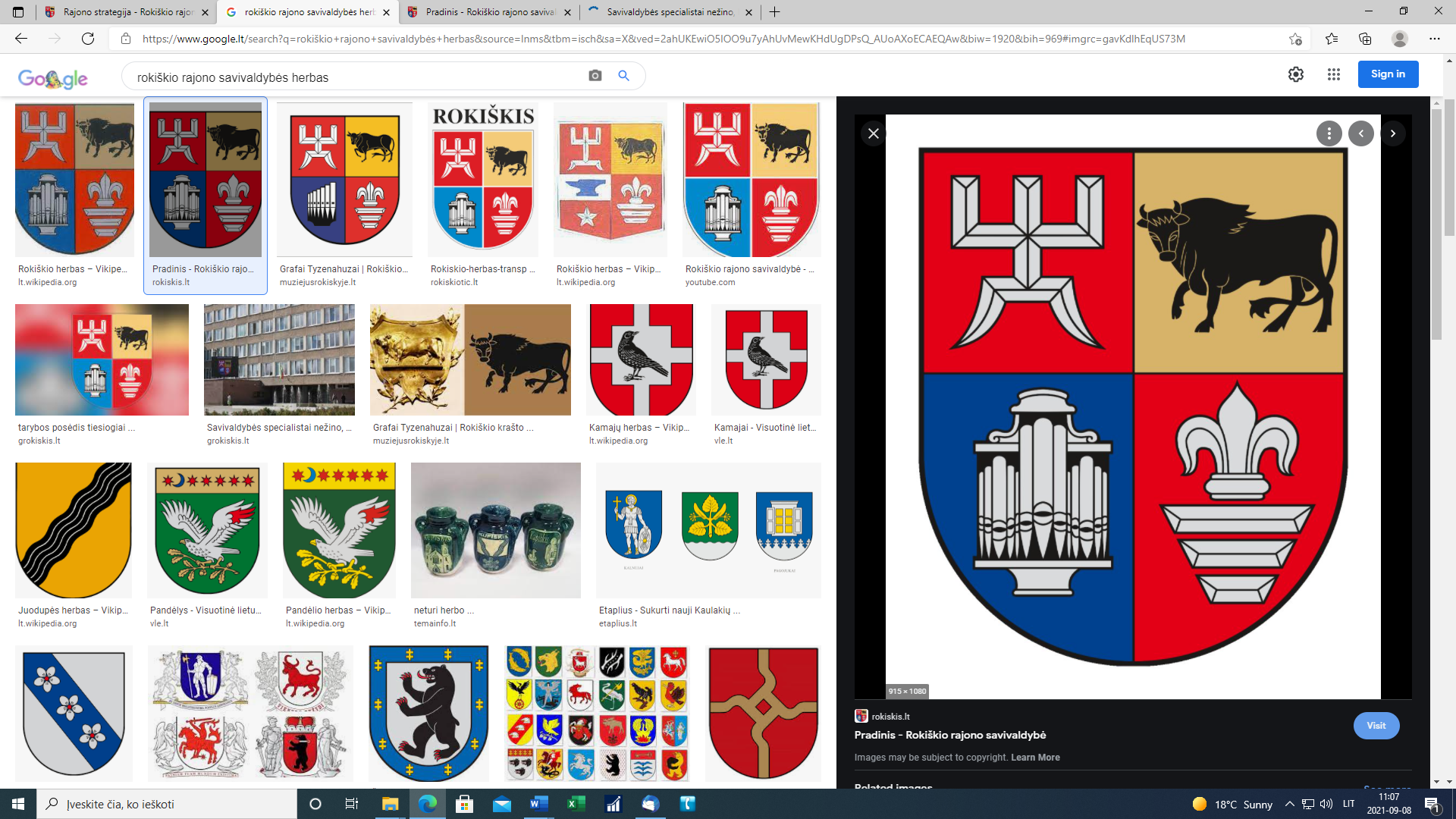 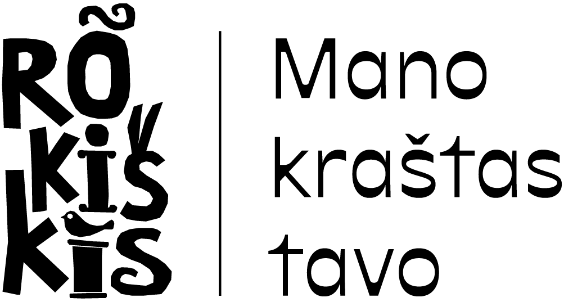 ROKIŠKIO RAJONO SAVIVALDYBĖS STRATEGINIO PLĖTROS PLANO IKI 2030 METŲ KONCEPCIJA2022TurinysI SKYRIUS. KONCEPCIJOS RENGIMO PROCESAS	3II SKYRIUS. ESMINIŲ PROBLEMŲ FORMULAVIMAS	4III SKYRIUS. ROKIŠKIO RAJONO SAVIVALDYBĖS VIZIJA IR PRIORITETAI	12PRIEDAI. PRIEDAS NR. 1. ESMINĖS ROKIŠKIO RAJONO SAVIVALDYBĖS PROBLEMOS SCHEMATIŠKAI	18I SKYRIUS. KONCEPCIJOS RENGIMO PROCESAS1. Rokiškio rajono savivaldybė rengia Rokiškio rajono savivaldybės strateginį plėtros planą iki 2030 m. (Rokiškio SPP). Tai – savivaldybės ilgalaikio planavimo dokumentas, skirtas aplinkos, socialinei ir ekonominei raidai savivaldybės teritorijoje planuoti ir rengiamas atsižvelgiant į kitus strateginio ir programavimo lygmens planavimo dokumentus. 2. Rokiškio SPP skirtas darniai ir tvariai aplinkos, socialinei ir ekonominei raidai savivaldybės teritorijoje numatyti. Strateginį plėtros planą, vadovaujantis Lietuvos Respublikos vietos savivaldos bei Lietuvos Respublikos strateginio valdymo įstatymais, rengia kiekviena šalies savivaldybė. 3. Rokiškio SPP rengimo procesą sudaro 3 etapai:1. pav. Rokiškio SPP rengimo etapaiŠaltinis: sudaryta autorių4. Prieš pradedant rengti Rokiškio SPP, buvo sudarytos ir Rokiškio rajono savivaldybės mero potvarkiu patvirtintos 3 darbo grupės (Ekonominės aplinkos kartu su jai reikalingais žmogiškaisiais ištekliais užtikrinimo, verslo, žemės ūkio, turizmo, švietimo, sporto ir kultūros puoselėjimo; Socialinės ir bendruomeniškos aplinkos, viešojo valdymo bei savivaldybės įvaizdžio formavimo; Aplinkos apsaugos ir atliekų tvarkymo užtikrinimo, komunalinių paslaugų ir savivaldybės infrastruktūros). I etapo „Aplinkos analizė“ metu atlikta aplinkos ir išteklių analizė bei gyventojų nuomonės tyrimas. Analizės ir tyrimo rezultatai aptarti Rokiškio SPP darbo grupių susitikimuose. Šiuose susitikimuose vykusių diskusijų metu buvo parengta stiprybių, silpnybių, galimybių ir grėsmių (SSGG) analizės matrica. II etapo „Strategija“ metu formuojama Rokiškio SPP koncepcija, kuri derinama su Rokiškio rajono savivaldybės strateginių planų rengimo ir įgyvendinimo priežiūros darbo grupe (SPRĮP darbo grupe) ir teikiama pritarimui Rokiškio rajono savivaldybės Strateginio planavimo komisijai (SPK).  5. Rokiškio SPP koncepcijos rengimo eiga: pirmiausia formuluojamos esminės Rokiškio rajono saviavldybės problemos, nustatytos pagal aplinkos analizės bei gyventojų nuomonės tyrimo išvadas bei aptartos darbo grupėse; kiekvienos problemos sprendimui bus formuluojamas Rokiškio SPP tikslas;sukuriama Rokiškio rajono savivaldybės vizija, išdėstomi pagrindiniai jos aspektai bei nustatomi vizijos įgyvendinimo vertinimo rodikliai;suformuluotų vizijos aspektų pagrindu nustatomi savivaldybės vystymosi prioritetai;formuluojami tikslai ir uždaviniai, kuriuos pasiekus ir įvykdžius išsprendžiamos nustatytos problemos, įgyvendinama vizija ir prioritetai;apibrėžiami ir nustatomi aiškūs rodikliai, leidžiantys matuoti tikslų ir uždavinių pasiekimo sėkmę: tikslų pasiekimui vertinti – poveikio (efekto) rodikliai, uždavinių pasiekimui vertinti – rezultato rodikliai.2. pav. Rokiškio SPP II etapo rengimo schemaŠaltinis: sudaryta autorių6. Vėlesniu Rokiškio SPP rengimo etapu pagal parengtą ir suderintą koncepciją bus kuriama išsami Rokiškio SPP strategija: nustatomos poveikio (efekto) ir rezultato rodiklių siektinos reikšmės, parengiamas priemonių planas ir nustatomi priemonių įgyvendinimo rodikliai, sudaromas pagrindinių (prioritetinių, investicinių) projektų sąrašas, aprašoma plano įgyvendinimo stebėsenos sistema.II SKYRIUS. ESMINIŲ PROBLEMŲ FORMULAVIMAS7. Rokiškio rajono savivaldybės problemų formavimo pagrindas – susistemintos ir darbo grupių metu suderintos SSGG analizės išvados, gyventojų nuomonės tyrimo rezultatai. Dvylika esminių Rokiškio rajono savivaldybės problemų (žr. 1 lentelę) buvo suformuluotos pagal priežasčių ir pasekmių diagramas (žr. priedus). Jų formuluotės aptartos ir tikslintos darbo grupių susitikimų metu.1. lentelė. Esminės Rokiškio rajono savivaldybės problemos8. Įvertinus esmines Rokiškio rajono savivaldybės problemas, reikia išskirti tas, kurių sprendimui reikalingi arba rekomenduotini bendri kelių savivaldybių (arba susijusių integruotais, funkciniais ryšiais) veiksmai. Analizės rengimo metu nustatyta, kad Panevėžio apskritis yra pakankamai „sena“ ir „senstanti“ šalies kontekste, o Rokiškio r. sav. gyvena ženkliai vyresni žmonės, nei vidutiniškai šalyje ir apskrityje (demografinės senatvės koeficientas 2021 m. Panevėžio apskrityje buvo 32,6 proc. prastesnis nei vidutiniškai Lietuvoje ir nei vienoje Panevėžio apskrities savivaldybėje demografinės senatvės koeficientas nebuvo geresnis nei šalies vidurkis). Darytina išvada, kad rizikas, susijusias su spartesnėmis nei šalyje visuomenės senėjimo tendencijomis, Panevėžio regiono savivaldybėse reikėtų mažinti užtikrinant viešųjų paslaugų tvarumą, t. y. teikiant kompleksines viešąsias paslaugas keliose savivaldybėse vienu metu (pvz., dviejose geografiškai besiribojančiose savivaldybėse teikti tam tikras vienodas viešąsias paslaugas) arba teikiant kartu kelių rūšių (pvz. sveikatos ir socialines) viešąsias paslaugas, taip patenkinant tokių paslaugų augimo poreikį nedidėjant arba mažai didėjant savivaldybių biudžeto pajamoms. Įvertinus Analizės duomenis, nustatytos pagrindinės Rokiškio rajono savivaldybės problemos, kurias reikėtų spręsti kartu su kitomis Panevėžio apskrities savivaldybėmis:8.1. Nepakankamai patraukli investicinė aplinka visoje Panevėžio regiono teritorijoje (dalinai atitinka 1 problemą iš 1 lentelės), nes tiesioginių užsienio investicijų bei materialinių investicijų 1 gyventojui rodikliai nei vienoje Panevėžio apskrities savivaldybėje neviršijo šalies vidurkio, o verslumo lygis visose Panevėžio apskrities savivaldybėse – mažesnis nei šalies vidurkis. Siekiant pritraukti daugiau vietinių bei užsienio investicijų, pagerinti gyventojų verslumą ir sąlygas verslui įsikurti bei plėtoti, Rokiškio r. sav. rekomenduotina bendradarbiauti su geografiškai besiribojančiomis savivaldybėmis (pavyzdžiui, Kupiškio r. sav., Biržų r. sav.) bei kitomis Panevėžio regiono savivaldybėmis ir kartu kurti bendrą strategiją investuotojų pritraukimui į Panevėžio regioną, kartu arba atskirai vystyti pramonei bei verslui reikalingą infrastruktūrą savivaldybių teritorijose. Ypatingai akcentuojamas bendradarbiavimas su Panevėžio miestu, kuriame kuriasi didžioji dalis regiono verslų bei pritraukiama daugiausiai investicijų. 8.2. Nepakankamai patraukli teritorija užsienio turistams bei vyrauja vienadienis turizmas beveik visoje Panevėžio regiono teritorijoje (atitinka 3 problemą iš 1 lentelės), nes užsienio turisto dalis, priklausomai nuo apskrities savivaldybės, maksimaliai tesiekia 14 proc., kai šalyje – 25 proc., o apgyvendinimo įstaigų numerių užimtumas tarp Panevėžio apskrities savivaldybių svyruoja 10-18 proc. lygyje, kai vidutiniškai šalyje – 29 proc. (išimtis Biržų r. sav., kur numerių užimtumas – artimas šalies vidurkiui). Siekiant pritraukti didesnius turistų srautus, prailginti turisto buvimo Rokiškio rajono savivaldybėje trukmę bei padidinti užsienio turistų dalį, Rokiškio r. sav. reikėtų bendradarbiauti su geografiškai besiribojančiomis savivaldybėmis (pavyzdžiui, Kupiškio r. sav., Biržų r. sav.) bei kitomis Panevėžio regiono savivaldybėmis ir kartu kurti bei kompleksiškai plėtoti daugiadienius turistinius maršrutus (pvz., skirtų kultūros paveldo objektams bei gamtos ir archeologiniams objektams populiarinti), bei bendras turizmo rinkodaros priemones (pvz., suformuojant bendrą Panevėžio regiono turizmo strategiją), modernizuoti bendrą turizmo informacinę infrastruktūrą, skaitmeninant bendrus turistinius objektus ir pan. Ypatingai akcentuojamas bendradarbiavimas su Biržų r. sav., nes pastaroji traktuojama kaip turizmo lyderis Panevėžio apskrityje.8.3. Nepakankamai patrauklios viešojo transporto paslaugos, įtakojančios prastesnį darbo ir viešųjų paslaugų teikimo vietų pasiekiamumą gyventojams, žemas Panevėžio regiono teritorijų junglumas (dalinai atitinka 10 problemą iš 1 lentelės), nes fiksuojamas žemesnis viešojo transporto naudojimo lygis visose nei vidutiniškai šalyje, trūksta susijusios infrastruktūros netaršiam, alternatyviam transportui ir pan. visose Panevėžio apskrities savivaldybėse. Siekiant sukurti bendrą regioninę viešojo transporto sistemą bei tuo pačiu pagerinti gyventojų mobilumą, atnaujinti viešąją transporto infrastruktūrą, pagerinti Panevėžio regiono teritorijų junglumą, Rokiškio r. sav. reikėtų bendradarbiauti su geografiškai besiribojančiomis savivaldybėmis (pavyzdžiui, Kupiškio r. sav., Biržų r. sav.) bei kitomis Panevėžio regiono savivaldybėmis ir kartu kurti bei kompleksiškai plėtoti viešojo transporto paslaugų teikimą regioniniu lygmeniu (e-bilieto įdiegimas, maršrutų planavimas ir kt.), atnaujinti nusidėvėjusią, taršią ir nesaugią viešojo transporto infrastruktūrą, sukurti susijusią infrastruktūrą netaršiam ir/ ar alternatyviam transportui ir pan. Ypatingai akcentuojamas bendradarbiavimas su Panevėžio miestu, kuriame viešojo transporto paslaugos yra geriau išplėtotos. 9. Vienas iš sprendimų, padėsiančių išspręsti problemas, kurios liečia ir kitas Panevėžio apskrities savivaldybes, - funkcinės zonos steigimas. Tai ekonominiais ir/ ar socialiniais ryšiais pasižyminti ir/ ar bendrai naudojamą infrastruktūrą ir / ar paslaugų tinklą turinti teritorija, kuri būtų susijusi ir geografiškai. Įsteigus funkcinę zoną, 8.1-8.3 punktuose nurodytos problemos, būtų sprendžiamos efektyviau. Rokiškio SPP šių problemų sprendimas bus integruotas į atskirus tikslus ir/ ar uždavinius. III SKYRIUS. ROKIŠKIO RAJONO SAVIVALDYBĖS VIZIJA IR PRIORITETAI10. Savivaldybės plėtros vizija – tai idealus ateities paveikslas arba įsivaizduojama būklė, kuri gali būti pasiekta esant palankiausioms sąlygoms. Nustatant savivaldybės viziją, reikėtų atsakyti į klausimą, kokia savivaldybė turėtų būti po 10–15 m. Koncepcijoje Rokiškio rajono savivaldybės vizija apibrėžiama 15 m. laikotarpiui (iki 2035 m.), o prioritetai, tikslai ir juos detalizuojantys aspektai – iki 2030 m. 11. Pagrindiniai vizijos bruožai yra šie: 11.1. vizijoje turi būti užfiksuotas siekis, siekiamybė: savivaldybės bendruomenės ir savivaldos lūkesčiai, kurie galėtų būti patenkinti strategijos įgyvendinimo laikotarpiu; 11.2. vizija turi būti reali: formuojant viziją, reikia įvertinti ir užfiksuoti tuos siekius, kurie yra realūs ir gali būti pasiekti strategijos įgyvendinimo laikotarpiu, atsižvelgiant į nustatytas savivaldybės stiprybes ir galimybes; 11.3. vizija turi parodyti, kas skiria dabartinę situaciją nuo siekiamybės. 12. Rokiškio rajono savivaldybės vizija formuojama SSGG pagrindu, atsižvelgiant į savivaldybės  bendruomenės poreikius bei lūkesčius. Formuojant viziją:12.1. vertintos identifikuotos savivaldybės problemos;12.2. atsižvelgiama į pabrėžtas stiprybes; 12.3. išlaikytas vizijos aspektų tęstinumas (naujai kuriamos Rokiškio rajono savivaldybės vizijos iki 2035 m. aspektai neturi nutolti nuo esamos vizijos). 13. Kartu stengtasi išlaikyti vizijos formuluotės tikslingumą, atitiktį gyventojų lūkesčiams. Norima pabrėžti Rokiškio krašto išskirtinumą ir siekius, kartu išlaikant dėstymo lakoniškumą, kad kiekvienam savivaldybės gyventojui vizija taptų artima ir atpažįstama.3. pav. Rokiškio rajono savivaldybės vizijos aspektų sąveikaŠaltinis: sudaryta autorių14. Atsižvelgiant į šiuos aspektus, suformuluota Rokiškio rajono savivaldybės vizija:Rokiškio rajono savivaldybė 2035 – žinomas, atviras ir gyvas, turtingos kultūros Šiaurės Rytų Lietuvos centras pažangesniam ir tvariam verslui, patogesniam gyvenimui, kartų bendrystei.14.1.  Rokiškio rajono savivaldybė –  kraštas, 2035 m. tvariai vystantis pažangią aukštos pridėtinės vertės ekonomiką bei žemės ūkį. Dėmesys aukštosioms technologijoms, inovatyvumui. Sukurta ir išvystyta patraukli infrastruktūra verslui įsikurti. Verslui reikalingos paslaugos teikiamos kompleksiškai, palaikomos bendro infrastruktūros naudojimo iniciatyvos. Tolygiai išvystytos ir prieinamos švietimo paslaugos, inovatyvūs ugdymo(-si) metodai – prieinami visiems, sustiprintas profesinis orientavimas, skatinamas patrauklių bei kokybiškų darbo vietų kūrimas. 14.2.  Rokiškio rajono savivaldybėje 2035 m. dėka kūrybingų čia gyvenančių ir dirbančių žmonių išvystytos tvarios kultūrinio turizmo paslaugos, išpopuliarinti tradiciniai amatai, įveiklintas kultūros paveldas bei gamtos ištekliai. Tai profesionalių kūrėjų ugdymo ir telkimo Meka Šiaurės Rytų Lietuvoje, išplėtotos kūrybinės ir kultūros industrijos, profesionalusis menas. Sporto srityje dėka aktyvių čia gyvenančių ir dirbančių žmonių sudarytos sąlygos ledo ritulio, ralio ir techninių sporto šakų puoselėjimui, išplėtota tvari sporto ir fizinio aktyvumo infrastruktūra. Pagerintas bendradarbiavimas su užsienio menininkais, kūrėjais, sportininkais ir entuziastais, vykdoma mecenavimo veikla. 14.3. Rokiškio rajono savivalda 2035 m. – socialiai atsakinga, sudaranti galimybes visapusei gyvenimo gerovei čia gyvenantiems ir atvykstantiems. Vietos bendruomenė – įtrauki, pasitelkdama vyresnio amžiaus žmonių patirtį ir jaunų žmonių veržlumą kartu su savivaldybe gerinanti viešųjų paslaugų kokybę, plėtojanti jų pakankamumą ir prieinamumą, aktyviai ir kūrybiškai įsitraukianti į krašto valdyseną. Ypatingai išplėtota bendruomenių inicijuota vietos plėtra, savanorystė, didelę dalį viešųjų paslaugų teikia NVO sektorius. Palaikomas ir nuolat didinamas saugumas, skurdo ir nelygybės lygis ženkliai sumažėjęs, išvystytos ir prieinamos „sidabrinės ekonomikos“ paslaugos, propaguojama sveika gyvensena. Savivalda – bendradarbiaujanti, viešosios ir administracinės paslaugos – suskaitmenintos. Sustiprintas tarptautiškumas, viešosios paslaugos pasižymi tvarumu, teikiamos paslaugų gavėjams priimtiniausiu ir patogiausiu būdu. 14.3. Rokiškio rajono savivaldybėje 2035 m. infrastruktūra – tvari, išvystyta darnoje su gamtine aplinka, sudaranti sąlygas savivaldybės gyventojams bei svečiams saugiai ir patogiai pasiekti darbo ir paslaugų teikimo vietas bei lankytinus objektus, užtikrinanti visų gyventojų bazinių poreikių patenkinimą. Energetinių išteklių naudojimas sutampa su šalies žaliojo kurso kryptim. Rajone išplėtotos ir palaikomos aplinkosauginės iniciatyvos, į jų įgyvendinimą įtrauktos bendruomenės, gyventojai tausiai naudoja gamtos išteklius. Ekonomika ir žemės ūkis pasižymi žiediškumu ir aplinkosauga. 15. Vizijos aspektai įgyvendinami, jų pagrindu išskyrus 4 sektorinius prioritetus ir vieną horizontalųjį prioritetą:15.1. Horizontalusis prioritetas įgyvendinamas, aspektą „tvarus gyvenimo būdas“ įtraukiant į Strateginiame plėtros plane nustatytus prioritetus. Kuriant prioritetų tikslus, jų įgyvendinimo uždavinius ir priemones bus vertinama, kaip jie prisidės prie horizontaliojo prioriteto įgyvendinimo. Taip siekiama išryškinti ir puoselėti šį Rokiškio rajono savivaldybės specifiškumą ir išskirtinumą. Aspektas bus integruojamas į visas strateginio plėtros plano sritis: plėtojant verslą, turizmą, viešąjį valdymą, švietimą, kultūrą, sportą, sveikatą  ir  socialinę apsaugą, teritorijų planavimą, infrastruktūrą, aplinką. Atskiri šio prioriteto tikslai, uždaviniai, jų įgyvendinimo priemonės yra nenustatomi. Horizontaliojo prioriteto įgyvendinimo pažanga bus vertinama pagal nustatytus vertinimo kriterijus (svarbiausius veiklos rodiklius).4. pav. Horizontalus prioritetasŠaltinis: sudaryta autorių15.2. I prioriteto pokytis įgyvendinamas, gerinant investicinį klimatą, vystant susijusią infrastruktūrą pažangių aukštos pridėtinės vertės ekonomikos, taip pat ir žemės ūkio sektorių tvariai plėtrai, kompleksiškai teikiant paslaugas verslui. Prioritetas teikiamas inovacijoms, skaitmeninimui. Kartu tolygiai vystomos prieinamos, inovatyvios, įtraukios ir kokybiškos švietimo paslaugos, plėtojamas profesinis orientavimas, skatinamas patrauklių bei kokybiškų darbo vietų kūrimas, sudaromos sąlygos atvykti dirbti ir gyventi į rajoną aukštos kvalifikacijos specialistams. Vietos bendruomenė – nuolat tobulėjanti, motyvuota. 5. pav. I prioritetasŠaltinis: sudaryta autorių15.3. Įgyvendinant II prioritetą, pokyčio siekiama vystant tvarias kultūrinio turizmo paslaugas, sudarant sąlygas plėtoti(s) gyventojų kūrybiškumui, aktyvumui. Turizmo paslaugos vystomos kompleksiškai su kultūros, sporto, kitomis paslaugomis, taip gaunant didesnį sinerginį efektą. Turizmo kryptys vystomos subalansuotai ir tvariai, išnaudojant skaitmeninimo galimybes, siekiant, kad turistai kuo daugiau laiko išbūtų rajone. Populiarinami tradiciniai amatai. Skatinamos kultūros ir kūrybinės industrijos ir stiprinamas jų indėlis, formuojama kūrybiškumą skatinanti aplinka bei efektyviai naudojamas kūrybos potencialas vietos ir tarptautiniu lygiu, taip prisidedant prie aukštesnės socialinės bei ekonominės vertės kūrimo. Gerinami sportininkų pasiekimai ir didinamas fizinis aktyvumas vystant įvairių sporto šakų veiklas, kuriant ir plėtojant tvarią sporto bei fizinio aktyvumo infrastruktūrą. Svarbus vaidmuo tenka bendradarbiavimui su užsienio menininkais, kūrėjais, sportininkais ir entuziastais, tarptautiškumui, vykdomai mecenavimo veiklai. 6. pav. II prioritetasŠaltinis: sudaryta autorių15.4. Įgyvendinant III prioritetą,  pokyčio bus siekiama kuriant ir palaikant aukštą gyvenimo kokybę, kurią užtikrins geresnė viešųjų ir administracinių paslaugų kokybė, prieinamumas ir pakankamumas, viešąsias paslaugas teikiant tvariai, gavėjui patogiausiu ir priimtiniausi būdu (kompleksinės, mobilios  ir pan.). Rokiškio rajono savivaldybė taps atvira jauniems asmenims, šeimoms, visų socialinių grupių atstovams, kurie čia atvyks gyventi, dirbti, leisti laisvalaikį. Ypatingai plėtojama bendruomenių inicijuota vietos plėtra, savanorystė, pasitelkiant vyresnio amžiaus žmonių patirtį ir jaunų žmonių veržlumą, nemažą dalį viešųjų paslaugų perkeliant NVO sektoriui, vystomas „sidabrinės ekonomikos“ sektorius. Gyventojų pilietinio sąmoningumo įgalinimui ir bendruomeniškumo stiprinimui didelę įtaką turi efektyviai veikianti, bendradarbiaujanti vietos savivalda. Stiprinant Rokiškio rajono savivaldybės administracijos, įstaigų ir įmonių gebėjimus sutelkti bendruomenę, paskatinti jos lyderius veikti, bei įpareigoti kartu su savivaldybe gerinti viešųjų ir administracinių paslaugų teikimą, bus padidintas vietos bendruomenės įtraukimas ir įsitraukimas į sprendimų priėmimą, paremtą geros valdysenos principais. Į viešąjį valdymą integruojami 4-os pramonės revoliucijos aspektai, viešosios ir administracinės paslaugos – suskaitmenintos, padidintas dėmesys investicijoms į žmogų. Pagerinus vidinę bei išorinę komunikaciją bei organizacinę kultūrą, bus pagerintas ir savivaldybės įvaizdis. Visi šie aspektai apima gyventojų, valdžios ir verslo socialinės atsakomybės už savo kraštą,  jo saugumą, bendruomenę, reputaciją, patrauklumą plėtojimą. 7. pav. III prioritetasŠaltinis: sudaryta autorių15.5. Įgyvendinant IV prioriteto pokyčius, rajono aplinkos ir infrastruktūros vystymas pasižymės darnumu, sudarant galimybes visų gyventojų bazinių poreikių patenkinimu, kas prisidės prie socialinės atskirties mažinimo. Susisiekimo infrastruktūros išvystymas sudarys sąlygas rajono gyventojams ir svečiams saugiai ir patogiai pasiekti darbo ir paslaugų teikimo vietas. Energetinė infrastruktūra vystoma, atliepiant šalies žaliojo kurso kryptį, taupant energetinius išteklius. Vandens tiekimo, atliekų tvarkymo ir kita infrastruktūra modernizuojama ir plėtojama siekiant mažinti klimato kaitos problemas ir aplinkos taršą, tausiai naudoti gamtos išteklius. Didinamas gyventojų sąmoningumas, palaikomos aplinkosauginės iniciatyvos, į jų įgyvendinimą įtraukiamos bendruomenės. Ekonomika ir žemės ūkis pasižymės žiediškumu ir aplinkosauga.8. pav. IV prioritetasŠaltinis: sudaryta autoriųIV SKYRIUS. VIZIJOS PAŽANGOS VERTINIMO KRITERIJAI16. Rokiškio rajono savivaldybės vizijos iki 2035 m. įgyvendinimo pažanga vertintina pagal iš anksto nustatytus reikšmingus vertinimo kriterijus arba vizijos pažangos vertinimo kriterijus. Tai pagrindiniai vertinimo rodikliai, strateginio planavimo metu naudojami procesų efektyvumui ir tikslingumui matuoti bei jų pasikeitimo tendencijoms sekti. Svarbu ir tai, kad vizijos pažangos vertinimo rodiklių neturėtų būti daug, kad informacijos surinkimas rodiklių reikšmėms nustatyti netaptų administracine našta. Rokiškio rajono savivaldybės vizijos iki 2035 m. aspektams matuoti taikomi šie vizijos pažangos vertinimo rodikliai:2. lentelė. Vizijos pažangos vertinimo rodikliaiV SKYRIUS. PRIORITETŲ, TIKSLŲ IR UŽDAVINIŲ MATRICAVI SKYRIUS. PROBLEMOS, TIKSLAI, UŽDAVINIAI IR JŲ ĮGYVENDINIMO RODIKLIAIPRIEDAI. PRIEDAS NR. 1. ESMINĖS rokiškio RAJONO SAVIVALDYBĖS PROBLEMOS SCHEMATIŠKAI* Pažeidžiamos visuomenės grupės – vyresnio amžiaus asmenys, asmenys su negalia, socialinę riziką partiriančios šeimos ir jose augantys vaikai, be tėvų globos likę veikai, asmenys grįžę iš įkalinimo vietų ir pan. PROBLEMAPROBLEMOS PAGRINDIMAS (PRIEŽASTIS, PASIREIŠKIMO ASPEKTAI)1 PROBLEMA. NEPAKANKAMAI PATRAUKLI INVESTICINĖ APLINKA, PER MAŽA ORIENTACIJA Į DIDESNĘ PRIDĖTINĘ VERTĘ KURIANČIUS PRODUKTUS Tradicinių sektorių gausa ir per mažas verslo, valdžios ir gyventojų dėmesys aukštosioms technologijoms. Trūksta patrauklios infrastruktūros investicijoms (pvz., tinkamų žemės sklypų, pastatų ir pan.), konkurencingam žemės ūkiui plėtoti (pvz. prasta melioracijos statinių būklė ir kt.). Žemės ūkio sektorius labiau orientuotas į žaliavų, o ne į galutinio produkto kūrimą. Trūksta įgūdžių ir kompetencijos prisitaikyti prie besikeičiančios rinkos sąlygų, žemesnis verslumo lygis. Mažas darbingo amžiaus gyventojų skaičius (tame tarpe ir kvalifikuotos darbo jėgos), aukštas demografinės senatvės koeficientas. 2021 m. atlikta Aplinkos ir išteklių analizė (toliau – Analizė) parodė, kad nors Rokiškio rajono savivaldybėje veikia keletas stiprių šalyje pramonės įmonių, tačiau ekonomikos pagrindas – žemės ūkis ir tradiciniai sektoriai (prekyba, aptarnavimo veikla, apdirbamoji gamyba), kurie ilgalaikėje perspektyvoje pasižymi mažu augimo potencialu, yra nepakankamai našūs ir nekuriantys aukštesnės pridėtinės vertės, aukštesnį atlygį garantuojančių darbo vietų. Žemės ūkio sektoriuje vyrauja nenašios žemės (priskiriamos IV dirvožemių grupei, kur vyrauja daugiausiai prastokos ūkinės vertės), augalininkystės ūkio šaka (2020 m. sudarė 76 proc. bendros žemės ūkio produkcijos), nėra išvystytas tolimesnis užaugintos/ sukurtos biomasės (žaliavų) panaudojimas (žemės ūkio produktų perdirbimas, realizacija ir pan.), nes stokojama žemės ūkio produkcijos gamintojų įgūdžių ir kompetencijos, aštrėja konkurencija, nuolat keičiasi nacionalinė žemės ūkio politika, problemas sukelia ir klimato kaitos tendencijos, ir didelė pensinio amžiaus ūkininkaujančių asmenų dalis (2021 m. pab. sudarė 39,1 proc.).Apskritai, aukštos pridėtinės vertės sektorius Rokiškio rajono savivaldybėje išvystytas nepakankamai (2021 m. pradžioje profesinėje, mokslinėje ir techninėje veikloje savivaldybėje veikė 4 proc. ūkio subjektų, o vidutiniškai šalyje - 11 proc.), darbo rinka nepasižymi didele darbingo amžiaus gyventojų dalimi (2021 m. pradžioje siekė 62,8 proc., kai vidutiniškai šalyje – 65 proc., Panevėžio apskrityje – 63,2 proc.). 2021 m. pradžioje  verslumo lygio rodiklis (18 įmonių/1000 gyv.) atsiliko nuo šalies (31 įmonė/ 1000 gyv.) ir apskrities (23 įmonės/ 1000 gyv.) rodiklių.Šie aspektai lėmė, kad tiesioginių užsienio investicijų dydis, tenkantis 1 gyv., Rokiškio r. sav.  (1172 EUR) 5,7 karto atsiliko nuo šalies ir 37,7 proc. - nuo apskrities rodiklio, materialinių investicijų dydis, tenkantis 1 gyv. (1160 EUR), 2,9 karto atsiliko nuo  šalies ir 25 proc. – nuo apskrities rodiklio (vertinant 2019 m. duomenis). Nedarbo lygis 2021 m. Rokiškio r. sav. (17,5 proc.) 4,5 proc. p. viršijo šalies ir 3,3 proc. p . – apskrities vidurkį. Vidutinis DU lygis rajone 2021 m. I ketv. sudarė 81,1 proc. šalies ir beveik 95 proc. apskrities rodiklio. 2 PROBLEMA. VIENADIENIS TURIZMAS, PER MAŽAI ŽINOMAS RAJONAS UŽSIENIO TURISTAMSNepakankamai išvystyta turizmo infrastruktūra, lėtai įveiklinamas paveldas (nepakankama orientacija ir paskatos stiprinti kaimiškose teritorijose esantį paveldą). Stokojama įvairesnių turistinių paslaugų, laisvalaikio praleidimo formų, pramogų. Mažai teikiamos arba visai neteikiamos kompleksinės paslaugos turizmo srityje, stokojama aukštos kokybės apgyvendinimo paslaugų, per mažas dėmesys skaitmeninimui. Turizmo sektorius apskritai orientuotas į vietinę rinką. Nors Rokiškio rajono savivaldybėje gausu rekreacinių zonų, lankytinų objektų, vietų bei kultūros vertybių, o 2021 m. Lietuvos turistinių vietovių patrauklumo vertinimo ataskaitoje nustatyta, jog turistinių objektų patrauklumas bendrai vertinamas gerai, tačiau prie lankytinų objektų tobulintinos WC paslaugos, atsiskaitymo už paslaugas galimybės, WiFi ryšys bei darbo laikas, trūksta elektromobilių įkrovimo stotelių, informacijos pateikimo užsienio kalbomis, stokojama draugiškumo turistams su naminiais gyvūnais. 2021 m. atlikto Gyventojų nuomonės tyrimo (toliau – Tyrimas) rezultatai rodo, kad ne visi lankytini objektai Rokiškio r. sav. pritaikyti asmenims su negalia, trūksta modernių privažiavimų, dviračių, pėsčiųjų takų, vaikų žaidimų aikštelių ar įvairaus amžiaus žmonėms skirtų pramogų. Šios problemos lemia turistinių objektų nepatrauklumą atskiroms socialinėms grupėms – turistams, užsieniečiams, jaunoms šeimoms, vyresniems asmenims, asmenims su negalia ir pan. Rokiškio rajono savivaldybėje veikia nedaug maitinimo ir apgyvendinimo įstaigų – maždaug 14 proc. Panevėžio apskrities apgyvendinimo ir 12 proc. maitinimo įstaigų. Ypatingai stokojama aukštos kokybės apgyvendinimo paslaugų. Yra teikiama per mažai kompleksinių turizmo paslaugų, maršrutų ar edukacinių programų kartu su kitomis regiono ar kaimyninėmis savivaldybėmis, užsienio šalimis. Pastaruoju metu išaugusi kaimyninės Latvijos konkurencija dėl užsienio turistų. Per menka informacijos sklaida apie rajone teikiamas turistines/ laisvalaikio praleidimo/ rekreacijos paslaugas (pasirenkami ne tie informacijos perdavimo kanalai, per mažai viešinama užsienio turistams ir pan.), stokojama kompetencijų dirbti su užsienio turistais ir pan. Visa tai suponuoja situaciją, kad 2020 m. net 98 proc. apgyvendintų turistų – iš Lietuvos (kai šalies vidurkis – 76 proc.), numerių užimtumas – mažiausias apskrityje, nesiekia 10 proc. (šalies – 29,1 proc.).3 PROBLEMA. NETOLYGIAI IŠVYSTYTOS ŠVIETIMO PASLAUGOS IR PRIENAMUMASSavivaldybės teritorijoje veikiančių švietimo įstaigų infrastruktūra – prasta, nemoderni, reikalaujanti nuolatinės priežiūros, atnaujinimo. Neišplėtotas inovatyvių metodų taikymas švietimo ir mokymo įstaigose. Teritoriniu požiūriu savivaldybėje teikiamos formalaus ir neformalaus švietimo, vaikų užimtumo visą dieną paslaugos pasižymi netolygumu, ribotu prieinamumu. Stokojama pedagogų, dėl ko auga jų amžiaus vidurkis. Ribotai ruošiami aukštesnes pridėtines vertes generuojančių sričių specialistai, pati teritorija – nepatraukli tokiems specialistams atvykti dirbti ir gyventi. Stokojama gyventojų noro ir motyvacijos dalyvauti perkvalifikavimo/ kvalifikacijos kėlimo programose ir pan.Tyrimo rezultatai rodo, kad Rokiškio rajono savivaldybės gyventojai yra patenkinti švietimo paslaugų kokybe (švietimo paslaugos įvertintos 7,7 balo iš 10-ties). Vis dėlto išlieka kai kurių atskirų švietimo paslaugų prieinamumo trūkumas: ne visur kokybiška ir inovatyvi  švietimo infrastruktūra, stokojama jaunų pedagogų, atokesnėse rajono vietovėse neužtikrinamas mokinių pavėžėjimas į neformalias veiklas/ būrelius, trūksta švietimo pagalbos specialistų ir pan. Prasčiau vertintas ir inovatyvių metodų taikymas mokyklose (3,6 balo iš 5 galimų). Savivaldybėje veikiančių švietimo įstaigų infrastruktūra  - prasta, nemoderni, reikalaujanti nuolatinės priežiūros, atnaujinimo. Kitas problemos aspektas – savivaldybėje nėra galimybės įgyti aukštesnįjį/ aukštąjį išsilavinimą (čia veikia tik Rokiškio profesinio mokymo centras), o didžiuosiuose miestuose, užsienio šalyse kvalifikaciją įgiję Rokiškio rajono savivaldybės gyventojai dažnai nebegrįžta dirbti ir gyventi į rajoną (2020 m. neto migracija – neigiama, nors mažėjanti). Iš kitos pusės, kartais gyventojams trūksta motyvacijos, noro dalyvauti siūlomose persikvalifikavimo/ kvalifikacijos kėlimo programose (Tyrimo metu profesinio mokymosi, persikvalifikavimo pasirinkimo galimybės įvertintos 3,2 balais, kokybė – 3,3 balais iš 5 galimų).  2021-2022 m. m. duomenimis, jungtinių klasių skaičius – vidutinis apskrityje (18,1 proc.), pensinio amžiaus pedagoginiai darbuotojai sudaro 7,9 proc. (kai vidutiniškai šalyje – 7,6 proc.). Nuolat mažėjantis mokinių skaičius (per pastaruosius penkerius metus sumažėjo 18,7 proc.) įtakoja vidutinio klasės komplekto dydžio mažėjimą (2021-2022 m. m. rajone siekė 17,0 mokinių, kai vidutiniškai šalyje – 18,6), kas didina švietimo išlaidas 1 mokiniui. Darbo jėgos (tame tarpe ir kvalifikuotos) trūkumas sąlygoja patrauklių darbo vietų trūkumą rajone, ir atvirkščiai (dėl patrauklių, kokybiškų ir gerai apmokamų darbo vietų trūkumo, gyventojai (ypač jaunuoliai) išvažiuoja į didesnius šalies miestu, užsienį). Tai vienas svarbiausių investuotojų apsisprendimui investuoti teritorijoje įtakojančių veiksnių (sąsajos su 1 problema). Tolygiai vystomos, prieinamos švietimo paslaugos prisidėtų prie gyventojų noro ir motyvacijos pasilikti dirbti ir gyventi Rokiškio rajone, pradėti čia verslą, investuoti, arba įgijus išsilavinimą – sugrįžti.4 PROBLEMA. NEPAKANKAMA KULTŪROS PASLAUGŲ SKVARBA IR MAŽĖJANTIS VISUOMENĖS KŪRYBIŠKUMASStokojama atskiros kultūros infrastruktūros (arba ji yra nepritaikyta, neįveiklinta), kvalifikuotų kultūros ir meno darbuotojų. Trūksta įvairesnių kultūros renginių, pramogų, kai kurių socialinių grupių atstovai jaučiasi neįtraukti į kultūros vartojimą bei kūrimą. Teikiant kultūros paslaugas, pasigendama aktyvesnio skaitmeninimo, neišplėtotas bendradarbiavimas, tinklaveika ir tarptautiškumas kultūros srityje. Analizė ir Tyrimo rezultatai rodo, kad Rokiškio rajono savivaldybės gyventojai, ypač jaunimas, pasigenda įvairesnių, jiems skirtų, įdomių ir jų laikmetį/ požiūrį/ pasaulėžiūrą atitinkančių kultūros renginių, pramogų, pasilinksminimo vietų ir pan. (sąsajos su 2 ir 9 problemomis). Reikalingas glaudesnis bendradarbiavimas su verslo sektoriumi, potencialių investuotojų (gal ir tarptautinių) paieška, nes tokią infrastruktūrą sudėtinga įrengti savivaldybei dėl finansinių lėšų trūkumo. Juolab, kad rajone populiarūs tarptautiniai, garsūs kultūriniai renginiai, profesionalių meno renginių skaičius, palyginti su gyventojų skaičiumi, didesnis nei vidutiniškai šalyje (Rokiškio r. sav. 2020 m. profesionalių meno renginių, tenkančių 1000 gyv., skaičius siekė 1,74, šalyje – 0,87), o bibliotekos paslaugų vartotojų skaičius – labai gausus (sudaro 46,6 proc. bendro gyventojų skaičiaus, kai šalies vidurkis – 17,5 proc.). Tačiau ne visa kultūros infrastruktūra pritaikyta neįgaliems asmenims (infrastruktūros prieinamumas Tyrime vertintas 3,2 balais iš 5 galimų). Trūksta šių asmenų ar kitų socialinių grupių atstovų integracijos į kultūros vartojimą, kūrimą. Nors bendrai kultūros infrastruktūros būklė Rokiškio rajono savivaldybėje vertinama gerai (3,5-4,1 balais iš 5 galimų), tačiau COVID-19 pandemija išryškino kitą problemos aspektą. Kultūros įstaigose trūksta IT įrankių bei įgūdžių šiais įrankiais naudotis, skaitmeninimo, inovacijų. Per karantiną vykusių nuotolinių renginių dalis siekė 5,8 proc., kai šalies vidurkis – 19,8 proc. (sąsajos su 8 problema). Vertinant neformalųjį vaikų švietimą, konstatuotina, kad stokojama kultūros ir meno pakraipos būrelių, neformalių vaikų švietimo veiklų ir pan., dėl ko nukenčia vaikų ir jaunuolių domėjimasis kultūra, jų kūrybiškumas. Pačiose kultūros įstaigose stokojama tinklaveikos, per silpnai išvystyta jų specializacija. Nors Rokiškio rajono savivaldybės kultūrinis gyvenimas yra reikšmingas (žr. aprašymą aukščiau), tačiau dėl atskiros kultūros infrastruktūros, jos pritaikomumo, kultūros paslaugų įvairovės, tarptautiškumo, inovacijų diegimo trūkumo, pastaruoju metu sumažėjo kai kurių kultūros paslaugų vartojimas (per penkerius metus bibliotekų lankytojų skaičius sumažėjo 21,1 proc., kultūros renginių – 32 proc. meno mėgėjų kolektyvų ir dalyvių skaičius – atitinkamai 40,6 proc. ir 45,2 proc. ir pan.)  ir domėjimasis kultūra apskritai.  5 PROBLEMA. MAŽESNIS NEI VIDUTINIŠKAI LIETUVOJE FIZINIO AKTYVUMO BEI DALYVAVIMO SPORTO VEIKLOSE LYGISGyventojams (ypač vaikams) trūksta informacijos sklaidos apie fizinio aktyvumo naudą. Stokojama aukštos kvalifikacijos trenerių ir sporto specialistų, prieinamų ir kokybiškų neformalių sporto ir fizinio aktyvumo veiklų. Nepakankama, netolygiai išsidėsčiusi ir/ arba nusidėvėjusi sporto infrastruktūra.Analizės metu nustatyta, kad sportuojančiųjų skaičius 2016-2020 m. laikotarpiu Rokiškio rajono savivaldybėje sumažėjo 4,5 proc., o sporto organizacijų skaičius – 67,4 proc. Sumažėjo ir sporto renginių bei jų dalyvių skaičius (atitinkamai 78 proc. ir 84 proc.), bet tam įtakos turėjo 2020 m. prasidėjusi COVID-19 pandemija. Nors Rokiškio r. savivaldybėje gilias tradicijas turi ledo ritulys (2020 m. čia įrengta dirbtinio ledo arena), veikia net 2 motokroso trasos, tarptautinius standartus atitinkanti paplūdimio tinklinio aikštelė, tačiau kai kurių sporto šakų infrastruktūros objektų nėra – irklavimo, buriavimo bazių, rankinio aikštelių, žirgų sporto maniežo/ hipodromo; kitų sporto objektų infrastruktūros būklė – prasta. Tai atskleidė ir Tyrimo rezultatai – gyventojai nėra patenkinti sporto infrastruktūra: tiek lauko, tiek vidaus sporto infrastruktūros būklę įvertino 3,1 balu iš 5 galimų (sąsajos su 2 problema). Labiausiai gyventojai rajone pasigenda mankštinimosi įrangos, takelių bėgiojimui ir krepšinio aikštelių. Stokojama ir aukštos kvalifikacijos trenerių, sporto specialistų, ir prieinamų bei kokybiškų neformalių sporto ir fizinio aktyvumo veiklų vaikams bei suaugusiems asmenims, nes parengtų profesionalių sportininkų skaičius 2020 m. buvo vienas mažiausių tarp apskrities savivaldybių.Todėl Rokiškio rajono savivaldybės gyventojų fizinis aktyvumas yra mažesnis nei šalyje – nuolat sportuojančių gyventojų dalis 2020 m. siekė 2,5 proc. (kai šalyje – 4,5 proc.) ir per 2016-2020 m. sumažėjo 4,5 proc., rajone ruošiama nedidelė dalis profesionalių sportininkų (jų skaičius – vienas blogiausių apskrityje). 6 PROBLEMA. PRASTESNĖ NEI ŠALYJE GYVENTOJŲ SVEIKATA, SĄLYGOJANTI AUKŠTĄ MIRTINGUMĄIlgos laukimo eilės pas gydytojus. Nepakankama medicininė įranga, kvalifikuotų sveikatos specialistų stoka rajono sveikatos priežiūros įstaigose (neužtikrinanti visų reikalingų tyrimų atlikimą ir pan.). Sveikatos priežiūros paslaugų prieinamumo trūkumas atokesnių vietovių gyventojams. Visuomenės senėjimo tendencijos, gyventojų fizinio aktyvumo trūkumas, dažnėjančios epidemijų ar pandemijų grėsmės, nepakankamas sveikatos prevencinių programų efektyvumas.Analizė parodė, kad Rokiškio rajono savivaldybėje 2016-2019 m. laikotarpiu gyventojų sergamumas padidėjo 16,7 proc. (kai šalyje – 5,9 proc., apskrityje – 6,2 proc.). Rajone vyrauja mirtingumas nuo kraujotakos sistemos ligų (2019 m. jis buvo 17,4 proc. didesnis nei vidutiniškai Lietuvoje). COVID-19 pandemija sergamumo ir mirtingumo rodiklius dar pablogino. 2019 m. beveik 40 proc. savivaldybės teritorijoje veikiančių ligoninių stacionaro lovų – slaugos, o dėl spartesnių visuomenės senėjimo procesų šis poreikis ateityje augs. Rokiškio rajono savivaldybės geografinė padėtis (atokus Šiaurės Lietuvos rajonas) ir mažas gyventojų tankis (didelė teritorija) lemia mažesnį sveikatos priežiūros paslaugų prieinamumą.  Rengiant Rokiškio SPP, Rokiškio rajono savivaldybės teritorijoje veikė 1 mobilioji brigada, tačiau jos aptarnauti visas atokias rajono vietoves, nepakanka. Todėl būtina išplėsti kompleksines, mobilias sveikatos priežiūros ir slaugos, socialines paslaugas tiek įstaigose, tiek asmens namuose (sąsajos su 7 problema). Sveikatos priežiūros ištekliai rajone mažesni nei šalyje (pvz., praktikuojančių gydytojų skaičius, tenkantis 10 tūkst. gyventojų, rajone 1,6 karto  mažesnis nei vidutiniškai šalyje). Tyrimo rezultatai parodė, sveikatos priežiūros paslaugų pereinamumas vertinamas tik patenkinamai (5,2 balo iš 10-ties). Gyventojai labiausiai nepatenkinti laukimo eilėmis pas gydytojus, nuotoliniu sveikatos priežiūros paslaugų teikimu, gydytojų specialistų trūkumu, medicininės įrangos, skirtos tyrimams atlikti ir pan., stoka, kitais aspektais. Nors gyventojų dalyvavimas prevencinėse sveikatos pasitikrinimo programose yra geriausias iš Panevėžio apskrities savivaldybių (2021 m. siekė 60 proc. nuo visų programose galinių dalyvauti asmenų), tačiau aukšti sveikatos ir mirtingumo (ypač kraujotakos ligomis) rodikliai rodo, kad tų programų efektyvumas nėra pakankamas. Todėl 2020 m. Rokiškio rajono savivaldybės gyventojų vidutinė gyvenimo trukmė buvo 2,4 metais mažesnė nei šalyje ir viena mažiausių tarp apskrities savivaldybių. Prevencinėmis priemonėmis išvengiamo mirtingumo rodiklis – prastesnis nei vidutiniškai šalyje (Rokiškio r. sav. 2020 m. buvo galima išvengti 34,5 proc. mirčių, Lietuvoje – 31,7 proc.). Tai rodo prastesnę gyventojų sveikatą (palyginti su šalies vidurkiu) ir dėl to augančius mirtingumo rodiklius. 7 PROBLEMA. PAŽEIDIAMŲ VISUOMENĖS GRUPIŲ SOCIALINĖS INTEGRACIJOS STOKA, SĄLYGOJANTI MAŽIAU SAUGIĄ APLINKĄ RAJONE Rokiškio rajono savivaldybės pragyvenimo lygis žemesnis, o demografinės senatvės koeficientas didesnis nei vidutiniškai šalyje. Tai įtakoja didesnį pažeidžiamų visuomenės grupių ir jų atstovų skaičių. Nėra pilnai patenkinamas nestacionarių socialinių paslaugų poreikis, ypatingai atokesnėse kaimo gyvenamosiose vietovėse, menkai vystomos kompleksinės, mobilios paslaugos. Mažėja viešosios tvarkos, viešojo saugumo, priešgaisrinės ir civilinės saugos paslaugų efektyvumas, tarpinstitucinio bendradarbiavimo trūkumas. Neefektyvus visuomenės švietimas saugumo ir prevencijos klausimais, gyventojų sąmoningumo stoka, nepilietiškumas ir žalingi įpročiai. Analizės  metu surinkti duomenys parodė, kad Rokiškio rajono savivaldybėje yra išplėtotos socialinės priežiūros paslaugos bendruomeniniuose vaikų namuose, teikiamos medicininės socialinės paslaugos, yra plačiausias socialinių paslaugų spektras asmenims, turintiems įvairaus laipsnio negalią, tačiau stokojama nestacionarių socialinių paslaugų (pvz., užimtumo paslaugų arčiau gyvenamosios vietos socialiai pažeidžiamiems asmenims, apsaugoto būsto paslaugų ir pan.), nepakankamai išvystyta socialinė infrastruktūra (pvz. stokojama socialinio būsto fondo). Tai ypatingai aktualu kaimo gyvenamosiose vietovėse. 2019 m. prasidėjus COVID-19 pandemijai pažeidimų visuomenės grupių atstovai patyrė dar didesnę socialinę atskirtį, dėl ko padidėjo, pvz. socialinę riziką patiriančių šeimų skaičius, tenkantis 1000 gyv. – 14,0 proc., socialinių paslaugų asmens namuose gavėjų skaičius, tenkantis 1000 gyv. – 89,7 proc. (palygint 2016 ir 2020 m.) ir pan. Rokiškio rajono savivaldybėje pragyvenimo lygis yra žemesnis nei vidutiniškai šalyje (2020 m. vidutinis  DU siekė 80 proc. šalies vidurkio) (sąsaja su 1 problema). Čia aktualesnės visuomenės senėjimo tendencijos (2021 m. pradžioje demografinės senatvės koeficientas buvo didžiausias apskrityje ir šalies vidurkį viršijo 60-čia proc.), o kompleksinės, mobilios sveikatos priežiūros ir slaugos, socialinės paslaugos teikiamos tik epizodiškai (sąsaja su 6 problema). Tuo pačiu rajone trūksta viešąjį saugumą užtikrinančių išteklių (policijos pareigūnų, tenkančių 100 tūkst. gyv., skaičius (196) – mažiausias apskrityje), neužtikrinamas priešgaisrinės ir civilinės saugos efektyvumas, per mažas tarpinstitucinis bendradarbiavimas, visuomenės švietimas saugumo ir prevencijos klausimais - neefektyvus.  Tai suponuoja, kad Rokiškio r. sav. išaugo pažeidžiamų visuomenės grupių atstovų, kurių integracijai reikia skirti išteklių ir pajėgumų, skaičius, nes priešingu atveju mažės saugumas rajone (Rokiškio r. sav. gyvena net dešimtadaliu daugiau gyventojų žemiau skurdo ribos nei vidutiniškai Lietuvoje, o penktadalis įvykdytų nusikaltimų – dėl smurto artimoje aplinkoje). 8 PROBLEMA. NEPAKANKAMAS VIETOS SAVIVALDOS VEIKLOS EFEKTYVUMASNe visur efektyviai valdomi ištekliai savivaldybės administracijoje. Stokojama komunikacijos, organizacinės kultūros bei tarpinstitucinio bendradarbiavimo. Nepakankamas IT įrankių naudojimas ir lėtas skaitmenizacijos procesas. Mažėjantis viešojo sektoriaus institucijų patrauklumas apskritai, dėl ko sudėtinga prisivilioti jaunus motyvuotus specialistus, stokojama kompetencijos, proaktyvaus požiūrio.  Analizės metu surinkti duomenys parodė, kad 2020 m. Savivaldybės valdomo, bet nenaudojamo turto, dalis padidėjo, ir jis sudarė pakankamai reikšmingą dalį – net trečdalį nuo bendro Savivaldybės nuosavybės teise priklausančio turto, nors pavyzdžiui, resursų taupymas valdant žmogiškuosius išteklius – geriausias apskrityje (užimtų pareigybių skaičius, tenkantis 1000 gyv. – mažiausias). Stokojama ir IT įrankių, technologijų, ir žmogiškųjų išteklių įgūdžių dirbant su šiais įrankiais tiek Savivaldybės administracijoje, tiek pavaldžiose įstaigose. Didesnė problema čia yra tai, kad 4-osios pramonės revoliucijos, pasižyminčios didžiųjų duomenų, dirbtinio intelekto, daiktų interneto, robotikos, 3D spausdinimo ir pan. savybėmis, kontekste viešojo valdymo skaitmenizacijos procesai yra labai atsilikę. Tuo pačiu ypatingai trūksta jaunų žmogiškųjų išteklių, kurie išmanytų ne tik viešojo valdymo procesus ar būtų savo srities ekspertai, tačiau ir būtų įvaldę ar bent susipažinę su skaitmenizacijos procesais, proaktyviu požiūriu į reiškinius bei procesus (vidutinis RRSAA darbuotojų amžius – 51 metai). Apskritai, dėl mažesnių viešajame sektoriuje mokamų atlyginimų mažėja šio sektoriaus patrauklumas, palyginti su privačiu sektoriumi. Nepakankamai efektyviai naudojami ištekliai, lėtas skaitmenizacijos procesas ir viešojo sektoriaus patrauklumo mažėjimas suponuoja problemą, kad vietos savivalda dirba (veikia) nepakankamai efektyviai (Tyrimo metu atskleista, kad administracijos darbuotojų bendravimo lygis, skaitmenizacijos lygis vertinamas prasčiau, respondentai pastebi vis dar dideles biurokratijos apraiškas). 9 PROBLEMA. NETOLYGUS JAUNIMO UŽIMTUMAS, BENDRADARBIAVIMO STOKA TARP NVO SEKTORIAUS IR SAVIVALDOSAtokiose gyvenamosiose vietovėse trūksta užimtumo jaunimui. Apskritai geografinis rajono atokumas įtakoja didesnę socialinę atskirtį, mažesnį gyventojų įsitraukimą bei įtraukimą. Nepakankama komunikacija tarp nevyriausybinio sektoriaus ir savivaldos, per mažai skatinamųjų priemonių, NVO, BO lyderiams, savanoriams ugdyti. NVO ir BO trūksta kompetencijų teikti viešąsias paslaugas. Analizės metu nustatyta, kad Rokiškio rajono savivaldybės jaunimo dalis (17,9 proc.) yra didesnė nei vidutiniškai šalyje (17,4 proc.), tačiau veikia pakankamai nedaug jaunimo organizacijų (2021 m. – 8 aktyviai veikiančios), su jaunimu dirbančių organizacijų (2021 m. – 29 aktyviai veikiančios). Mobilus darbas su jaunimu vykdomas tik 4-iose kaimiškose vietovėse (labiausiai nutolusiose). Pasak Savivaldybės ekspertų, labiausiai darbe su jaunimu, bendruomenėmis, NVO trūksta žmogiškųjų išteklių – kvalifikuotų specialistų, taip pat komunikacijos tarp savivaldos ir NVO sektoriaus, per mažai skatinamųjų priemonių ugdyti NVO, BO lyderius, savanorius. Didelė dalis dirbančių specialistų – vyresnio amžiaus, todėl dažnai kyla ir kartų nesuderinamumo problemos. Kitas problemos apsektas – užimtumo bei laisvalaikio praleidimo formų, kurios būtų aktualios, įdomios jauniems asmenims, stoka. Tyrimo rezultatai parodė, kad jauni asmenys pasigenda jiems skirtos sporto infrastruktūros (pvz. takelių bėgiojimui, mankštinimosi įrangos ar sporto salių); kino teatro, estrados/ scenos, teatro paslaugų; įvairesnių, jiems skirtų, įdomių ir jų laikmetį/ požiūrį/ pasaulėžiūrą atitinkančių kultūros renginių bei pramogų ir pan. (sąsajos su 2, 4 ir 5 problemomis).  Rokiškio rajono savivaldybėje veikia 40 kaimo ir miesto bendruomenių, 35 sporto NVO, 15 sveikatos ir socialinio lauko NVO, 13 kultūros NVO, 10 pavienių NVO, save priskiriančių turizmo, piliečių aktyvinimo, švietimo, gyvūnų globos sritims ir 2 vietos veiklos grupės. Savivaldybės NVO taryba, kasmet (nuo 2015 m.) organizuoja savivaldybėje veikiančių NVO duomenų surinkimą, tačiau savivaldybėje neveikianti vieninga NVO skatinimo viešinti savo duomenis ir veiklas sistema, nepadeda NVO tarybos iniciatyvoms NVO ir pilietinių iniciatyvų lauką formuoti atvirumo principu. Tik nesenai Savivaldybės biudžetas pradėtas sudaryti dalyvaujamuoju principu, kai gyventojai kartu su savivalda sprendžia dėl lėšų panaudojimo, patys siūlo ir balsuojant išrenka geriausias idėjas. Dėl šių ir kitų priežasčių Rokiškio rajono savivaldybės niekur nedirbančio niekur nesimokančio jaunimo dalis yra pakankamai didelė (0,6 proc., ir viršijanti Kupiškio r. sav., Biržų r. sav. ir Pasvalio r. sav. NEET dalį), o NVO sektorius yra nepakankamai įsitraukęs į vietos problemų sprendimą (nes 2018 m. VšĮ Nevyriausybinių organizacijų informacijos ir paramos centro duomenimis, NVO sektoriui viešosioms paslaugoms teikti skirta 2,3 proc. metinio Savivaldybės biudžeto, kai šalies vidurkis – 6,5 proc.).10 PROBLEMA. NEPAKANKAMAI UŽTIKRINAMA KOKYBIŠKA SUSISIEKIMO INFRASTRUKTŪRA BEI VIEŠOJO TRANSPORTO PASLAUGOSMažas arba netolygus finansavimas kelių infrastruktūros būklės gerinimui (tiek nacionaliniu, tiek vietos mastu). Prastėjanti pėsčiųjų/dviračių takų būklė, jų trūkumas, jungčių stoka. Žemas bemotorio transporto naudojimo lygis, stokojama susijusios infrastruktūros. Patenkinimai vertinamas viešojo transporto paslaugų prieinamumas. Per mažas bendradarbiavimas su kaimyninėmis savivaldybėmis dėl bendrų viešojo transporto paslaugų teikimo.  Analizės rengimo metu ekspertai išreiškė nuomonę, kad kelių (tiek valstybinės, tiek vietinės reikšmės)  infrastruktūros būklės, ekologiško transporto plėtros finansavimui regionuose valstybė skiria per mažai dėmesio arba tas finansavimas yra netolygus. Išlaidų, skirtų transporto būklės palaikymui ir plėtrai, augimui įtakos turi ir pakankamai didelis Savivaldybės teritorijos plotas bei mažas gyventojų tankis (Rokiškio r. sav. – 15,2 gyv./kv. km, šalies – 42,8 gyv./ kv. km). Be to, didelė problema yra skirtingi tos pačios susisiekimo infrastruktūros savininkai. Rokiškio rajono savivaldybėje gyventojų naudojimasis netaršiu transportu yra labai žemas (2020 m. 1000 Rokiškio r. sav. gyventojų teko 0,108 elektromobilio, savivaldybė yra 41 šalyje iš 60-ties), stokojama susijusios infrastruktūros (pagal turimą elektromobilių įkrovimo stotelių infrastruktūrą Rokiškio r. sav. – 22-ta  šalyje iš 60-ties, 2020 m. 1000 gyventojų teko 0,072 elektromobilių įkrovimo stotelių; dviračių takų bendras ilgis per 5-rius metus padidėjo tik 4,4 km). Minėta infrastruktūra nėra prioritetas Rokiškio r. sav. gyventojams, nes Tyrimo metu bemotorėms bei elektrinėms transporto priemonėms reikalingą infrastruktūrą respondentai įvertino, kaip nesvarbią. Vertinant dviračių takus, tai trūksta ne tik jų pačių, bet ir jų junglumo į bendrą rajono/ šalies/ apskrities dviračių takų sistemą, o esamų takų infrastruktūros būklė – prasta (Tyrimo respondentai šios infrastruktūros būklę įvertino 2,6 balais iš 5 galimų). Tyrimo rezultatai tai pat parodė, kad gyventojai yra labai nepatenkinti kelių ir gatvių būkle  (2,5 balais įvertinto kelių ir gatvių su žvyro danga būklė, 2,9 balo – su asfalto danga būklė, iš 5 galimų), viešojo pervežimo paslaugomis (rajono teritorijoje pervežimo paslaugos įvertintos 2,8 balo, tarpmiestinis pervežimas – 3,1 balo). Bendrai viešojo transporto paslaugų prieinamumas Tyrime įvertinamas 5,8 balo iš 10-ties galimų. Rokiškio autobusų parko turimų autobusų vidutinis amžius 2020  m. siekė 27,8 metų, o elektrinių autobusų neturėjo. Tai suponuoja situaciją, kad Rokiškio r. sav. vietinės reikšmės kelių ir gatvių su patobulinta danga dalis (8,0 proc.) – mažiausia apskrityje, o valstybinės reikšmės žvyro kelių dalis siekia maždaug 42 proc., kai šalies vidurkis – 27 proc. Automobilizacijos lygis per 2016-2020 m. išaugo beveik 31 proc. Prasta susisiekimo infrastruktūros situacija sąlygoja gyventojų nepasitenkinimą dėl didelio dulkėtumo (sąsajos su 11 problema), turistinių objektų patrauklumo mažėjimą (sąsajos su 2 problema), gali įtakoti kelių eismo įvykių gausėjimą (sąsajos su 7 problema), o nepatrauklios arba neišvystytos viešosios transporto paslaugos didina pažeidžiamų gyventojų atskirtį (sąsajos su 7 problema). 11 PROBLEMA. NETOLYGIAI SAUGOJAMA IR PUOSELĖJAMA APLINKA BEI KRAŠTOVAIZDISNepakankamai išvystyta geriamojo vandens tiekimo, nuotekų tvarkymo tinklų infrastruktūra atokiose ir kaimiškose vietovėse. Netolygiai užtikrinama vandens telkinių, žaliųjų plotų priežiūra, nepilnai išvystyta susijusi infrastruktūra. Savivaldybės teritorijoje pasitaiko potencialių taršos židinių, taršių įmonių, kraštovaizdį darkančių elementų. Intensyvi žemės ūkio veikla bei dulkėtumas dėl didelės žvyro kelių dalies. Dėl augančios gyventojų vartotojiškos kultūros išaugęs poreikis atliekų tvarkymo bei rūšiavimo infrastruktūrai, paslaugoms. Stokojama prevencijos ir kontrolės mechanizmo (nacionaliniu mastu). Vis dar menkas gyventojų aplinkosauginis sąmoningumas.Analizės rengimo metu ekspertai išreiškė nuomonę, kad vandens tiekimo ir buitinių bei paviršinių nuotekų infrastruktūra yra neišvystyta kaimiškose ir atokiose vietovėse, o esama – pasenusi, nusidėvėjusi, mažesnių pajėgumų ir dėl lėšų trūkumo, kurį sąlygoja ir sumažėjęs ES finansavimas, ir per mažas vandentvarkos įmonių efektyvumas dėl mažo gyventojų skaičiaus. Paviršinių nuotekų surinkimo infrastruktūros būtinybė atsiranda dėl besikeičiančių hidrometeorologinių sąlygų, klimato kaitos problemų. Savivaldybėje fiksuojamos didelės vandens netektys (19,2 proc.), nuotekų infiltracija (52,6 proc.), vertinant 2020 m. Rokiškio rajono savivaldybėje 2020 m. veikė 14 taršių įmonių, tai daugiausiai potencialių taršos židinių (399 vnt.) bei pakankamai mažai gamtos paveldo objektų turinti savivaldybė apskrityje. Nors Rokiškio rajono savivaldybėje pakartotinai panaudotų ar perdirbtų komunalinių atliekų dalis (61 proc.) jau 2020 m. viršijo siekiamą ES normatyvą 2030 m. (60 proc.) ir tekstilės bei maisto atliekų surinkimas yra pilnai patenkinamas, tačiau, Savivaldybės ekspertų teigimu, dėl augančios vartotojiškos gyventojų kultūros, jaučiamas atliekų tvarkymo bei rūšiavimo infrastruktūros ir paslaugų poreikio augimas. Gyventojams dar trūksta sąmoningumo tausojant aplinką ar tvarkant atliekas. Rajono teritorijoje yra bešeimininkių, apleistų pastatų, keliančių grėsmę gyventojų saugumui, darkančių kraštovaizdį. Didelė žvyro kelių dalis įtakoja didelį dulkėtumą sausuoju laikotarpiu (sąsajos su 10 problema), intensyvi žemės ūkio veikla sąlygoja aplinkos taršą (sąsajos su 1 problema). Šie aspektai įtakoja didžiausią apskrityje iš kaimiškųjų savivaldybių išmetamų teršalų iš stacionarių taršos šaltinių 1 gyv. rodiklį (24,4 kg, 2020 m.) ir mažą centralizuotomis vandentiekio ir nuotekų tvarkymo paslaugomis besinaudojančių gyventojų dalį (atitinkamai 55,7 proc. ir 46,7 proc. 2020 m.). Tai mažina teritorijos patrauklumą (dalinės sąsajos su 1, 2 problema) ir didina socialinę atskirtį pažeidžiamiausioms gyventojų grupėms (sąsajos su 7 problema).12 PROBLEMA. SKIRTINGAS ATSINAUJINANČIŲ IR ALTERNATYVIŲ ENERGIJOS IŠTEKLIŲ PANAUDOJIMO LYGIS ATSKIRUOSE SEKTORIUOSEAugantys energetikos sektoriaus kaštai. Pakankamai maža energiją taupančių rajono gatvių šviestuvų dalis, mažas naudojamų elektromobilių skaičius ir nepakanka susijusios infrastruktūros. Per mažas gyventojų/ valdžios/ verslo dėmesys atsinaujinančių ir alternatyvių išteklių naudojimui. Neefektyvi, pasenusi, energiją netaupanti viešoji infrastruktūra. 2021 m. pabaigoje ženkliai išaugo energetikos išteklių karštai, kurie dėl 2022 m. vasario mėn. Rusijos pradėto karo Ukrainoje tendencingai auga ir toliau. Tik šiek tiek daugiau nei penktadalis gatvių  šviestuvų rajone – tapantys energiją (2021 m. duomenys). Elektromobiliais naudojasi labai nedidelė gyventojų dalis (2020 m. 1000 gyv., teko 0,108 elektromobilio), stokojama susijusios infrastruktūros (2020 m. 1000 gyventojų teko 0,072 elektromobilių įkrovimo stotelių). Minėta infrastruktūra nėra prioritetas Rokiškio r. sav. gyventojams, nes Tyrimo metu bemotorėms bei elektrinėms transporto priemonėms reikalingą infrastruktūrą respondentai įvertino, kaip nesvarbią. Neskiriama pakankamai dėmesio viešųjų pastatų (kurie yra neefektyvūs, netaupantys energijos) ir daugiabučių gyvenamųjų namų renovacijai. Nacionaliniu mastu nėra iš vystytai infrastruktūra plėtoti AEI (nėra saugyklų elektros energijos saugojimui, saulės baterijų utilizavimui ir pan.).Tai rodo, kad Rokiškio r. sav. AEI panaudojimo lygis atskiruose sektoriuose nevienodas, pvz., biokuro dalis tarp centralizuotų šilumos tiekėjų naudojamų energijos išteklių – pakankamai reikšminga (2021 m. siekė 41,8 proc.), tačiau modernizuotų daugiabučių dalis – mažiausia apskrityje (siekė 4,9 proc. 2020 m.), o pagal elektromobilių naudojimą – tik 41 šalyje (sąsajos su 10, 11 problemomis)).   RodiklisRodiklio apibūdinimasRodiklio reikšmėUžimama vietaSiekiamybė1. Lietuvos savivaldybių gyvenimo kokybės indeksas (GKI)Lietuvos finansai Gyvenimo kokybės indeksas reprezentuoja gyvenimo kokybę, socialinę ir ekonominę situaciją Lietuvos savivaldybėse. Tai kompleksinis 6 skirtingų sričių (materialinės gyvenimo sąlygos, gyventojų verslumas ir verslo konkurencingumas, sveikatos paslaugos, švietimo paslaugos, demografija, pilietinis ir visuomeninis aktyvumas, viešoji infrastruktūra, gyvenamosios aplinkos kokybė ir saugumas) indeksas. Vertinama tarp 38 kaimiškų Lietuvos savivaldybių (kaimiškų savivaldybių klasteris).https://lietuvosfinansai.lt/gki/gki-savivaldybese/ 0,509(2020 m.)20-21 vieta iš 38 LT (kartu su Kupiškio r. sav.)1-oje vietoje  - Kėdainių RS, kurios rodiklis – 0,6163-4 vieta iš 5 Panevėžio apskrityje (kartu su Kupiškio r. sav.)1-a vieta - Panevėžio RS (0,541),2-a vieta – Biržų RS (0,526)Patekti į 15-tuką LT2 vieta Panevėžio apskrityje1.1. GKI sub-indeksas A (Materialinės gyvenimo sąlygos)GKI sub-indeksą A (Materialinės gyvenimo sąlygos) sudaro 6 rodikliai: vidutinis mėnesinis neto darbo užmokestis; užimtų gyventojų dalis tarp darbingo amžiaus gyventojų; registruotų bedarbių ir darbingo amžiaus gyventojų santykis; gyvenamasis fondas: naudingas plotas, tenkantis 1 gyventojui; asmenų (šeimų), buvusių socialiniam būstui nuomoti, skaičius, tenkantis 1 tūkst. gyventojų metų pabaigoje;renovuotų daugiabučių dalis. https://lietuvosfinansai.lt/gki/gki-savivaldybese/ 0,241(2020 m.)4 vieta iš 5 Panevėžio apskrityje1-a vieta – Biržų r. sav. (0,282)2-a vieta – Kupiškio r. sav. (0,271)3-ia vieta – Panevėžio r. sav. (0,260)3 vieta Panevėžio apskrityje1.2. GKI sub-indeksas B (Gyventojų verslumas ir verslo konkurencingumas)GKI sub-indeksą B (Gyventojų verslumas ir verslo konkurencingumas) sudaro 5 rodikliai: veikiančių ūkio subjektų skaičius, tenkantis 1 tūkst. gyv.;materialinės investicijos, tenkančios 1 tūkst. gyv.;tiesioginės užsienio investicijos, tenkančios 1 gyv. metų pabaigoje; įmonių apyvarta, tenkanti 1 tūkst. gyv.; pridėtinė vertė gamybos sąnaudomis, tenkanti 1 tūkst. gyv. https://lietuvosfinansai.lt/gki/gki-savivaldybese/0,026(2020 m.)2 vieta iš 5 Panevėžio apskrityje1-a vieta – Panevėžio r. sav. (0,034)1 vieta Panevėžio apskrityje1.3. GKI sub-indeksas C (Sveikatos paslaugos)GKI sub-indeksą C (Sveikatos paslaugos) sudaro 6 rodikliai: praktikuojančių sveikatos priežiūros specialistų skaičius, tenkantis 10 tūkst. gyv. ; paliatyviosios pagalbos, globos, slaugos ir palaikomojo gydymo lovų skaičius, tenkantis 1 tūkst. gyv.; sporto varžybų ir sveikatingumo renginių dalyvių skaičius, tenkantis 1 tūkst. gyv.; lovų ligoninėse (be slaugos lovų) skaičius, tenkantis 10 tūkst. gyv.; stacionaro ligonių skaičius, tenkantis 1 tūkst. gyv.;mirtingumas nuo neužkrečiamų ligų skaičius 100 tūkst. gyv.https://lietuvosfinansai.lt/gki/gki-savivaldybese/0,068(2020 m.)1 vieta iš 5 Panevėžio apskrityje1 vieta Panevėžio apskrityje1.4. GKI sub-indeksas D (Švietimo paslaugos)GKI sub-indeksą B (Švietimo paslaugos) sudaro 8 rodikliai: vaikų, dalyvaujančių ikimokykliniame ugdyme, dalis tarp 1-6 metų amžiaus gyventojų;dėl socialinių, psichologinių ir kitų priežasčių nesimokantys mokyklinio amžiaus vaikai, tenkantys 1 tūkst. nuolatinių mokyklinio amžiaus gyv.;profesinių mokymo įstaigų mokinių sk., tenkantis 1 tūkst. gyv.;lietuvių kalbos brandos egzaminą laikiusių absolventų, kurių egzamino rezultatai įvertinti 86-100 taškų, dalis; matematikos brandos egzaminą laikiusių absolventų, kurių egzamino rezultatai įvertinti 86-100 taškų, dalis; aukštos kvalifikacijos mokytojų dalis;universitetų ir kolegijų studentų skaičius, tenkantis 1 tūkst. gyv.;geltonais autobusiukais į mokyklą vežiojamų mokinių dalis savivaldybėse.https://lietuvosfinansai.lt/gki/gki-savivaldybese/0,050(2020 m.)3 vieta iš 5 Panevėžio apskrityje1-a vieta – Biržų r. sav. (0,056)2-a vieta – Pasvalio r. sav. (0,054)2 vieta Panevėžio apskrityje1.5. GKI sub-indeksas E (Demografija, pilietinis ir visuomeninis aktyvumas)GKI sub-indeksą E (Demografija, pilietinis ir visuomeninis aktyvumas) sudaro 5 rodikliai: savivaldybių tarybų rinkimuose dalyvavusių rinkėjų dalis; išlaikomo amžiaus žmonių koeficientas metų pabaigoje, tenkantis 100 gyventojų; bendrasis natūralios gyventojų kaitos rodiklis; atvykusių ir išvykusių asmenų skaičius (neto migracija), tenkantis 1 tūkst. gyventojų; kultūros centrų dalyvių skaičius, tenkantis 1 tūkst. gyv. https://lietuvosfinansai.lt/gki/gki-savivaldybese/0,035(2020 m.)5 vieta iš 5 Panevėžio apskrityje1-a vieta – Panevėžio r. sav. (0,074)2-a vieta – Pasvalio r. sav. (0,048)3-ia vieta – Kupiškio r. sav. (0,047)4-a vieta – Biržų r. sav. (0,042)3 vieta Panevėžio apskrityje1.6. GKI sub-indeksas F (Viešoji infrastruktūra, gyvenamosios aplinkos kokybė ir saugumas)GKI sub-indeksą B (Viešoji infrastruktūra, gyvenamosios aplinkos kokybė ir saugumas) sudaro 11 rodiklių: į paviršinius vandenis išleistų užterštų (nevalytų) ir nepakankamai išvalytų ūkio, buities ir gamybos nuotekų dalis bendrame nuotekų sraute;teršalų, išmestų į aplinkos orą iš stacionarių taršos šaltinių, tenkančių 1 tūkst.;užregistruotų nusikaltimų, baudžiamųjų nusižengimų skaičius, tenkantis 100 tūkst. gyv.; kelių eismo įvykių skaičius, tenkantis 1 tūkst. gyv.; automobilių kelių su patobulinta danga dalis bendrame kelių tinkle;dviračių takų ilgis metų pabaigoje tenkantis 1 tūkst. .gyv.;keleivių apyvarta kelių transporto tenkanti 1 tūkst. gyv.;visų tipų apgyvendinimo įstaigose suteiktų nakvynių skaičius, tenkantis 1 tūkst. gyv.;muziejų skaičius, tenkantis 1 tūkst. gyv.;savivaldybių viešosios bibliotekos tekančios 1 tūkst. gyv.;kultūros centrų skaičius, tenkantis 1 tūkst. gyv.https://lietuvosfinansai.lt/gki/gki-savivaldybese/0,089(2020 m.)2 vieta iš 5 Panevėžio apskrityje1-a vieta – Kupiškio r. sav. (0,081)1 vieta Panevėžio apskrityjeI PRIORITETAS. PAŽANGIOS EKONOMIKOS TVARI PLĖTRAI PRIORITETAS. PAŽANGIOS EKONOMIKOS TVARI PLĖTRA1 PROBLEMA. NEPAKANKAMAI PATRAUKLI INVESTICINĖ APLINKA, PER MAŽA ORIENTACIJA Į DIDESNĘ PRIDĖTINĘ VERTĘ KURIANČIUS PRODUKTUS1.1. Tikslas. Plėtoti investicijas skatinančią, į aukštesnę pridėtinę vertę orientuotą ekonominę aplinką1 PROBLEMA. NEPAKANKAMAI PATRAUKLI INVESTICINĖ APLINKA, PER MAŽA ORIENTACIJA Į DIDESNĘ PRIDĖTINĘ VERTĘ KURIANČIUS PRODUKTUS1.1.1. Uždavinys. Pagerinti investicijų pritraukimo ir verslo plėtros sąlygas1 PROBLEMA. NEPAKANKAMAI PATRAUKLI INVESTICINĖ APLINKA, PER MAŽA ORIENTACIJA Į DIDESNĘ PRIDĖTINĘ VERTĘ KURIANČIUS PRODUKTUS1.1.2. Uždavinys. Padidinti gyventojų verslumą, kompetencijas ir ekonominį mobilumą1 PROBLEMA. NEPAKANKAMAI PATRAUKLI INVESTICINĖ APLINKA, PER MAŽA ORIENTACIJA Į DIDESNĘ PRIDĖTINĘ VERTĘ KURIANČIUS PRODUKTUS1.1.3. Uždavinys. Išvystyti tvarų ir konkurencingą žemės ūkį3 PROBLEMA. NETOLYGIAI IŠVYSTYTOS ŠVIETIMO PASLAUGOS IR JŲ PRIEINAMUMAS1.2. Tikslas. Tolygiai vystyti švietimo paslaugas ir gerinti prieinamumą3 PROBLEMA. NETOLYGIAI IŠVYSTYTOS ŠVIETIMO PASLAUGOS IR JŲ PRIEINAMUMAS1.2.1. Uždavinys. Pagerinti ugdymo(si) aplinką, įdiegti inovacijas3 PROBLEMA. NETOLYGIAI IŠVYSTYTOS ŠVIETIMO PASLAUGOS IR JŲ PRIEINAMUMAS1.2.2. Uždavinys. Sudaryti vienodas galimybes įgyti kokybišką išsilavinimą visiems visoje rajono teritorijoje3 PROBLEMA. NETOLYGIAI IŠVYSTYTOS ŠVIETIMO PASLAUGOS IR JŲ PRIEINAMUMAS1.2.3. Uždavinys. Pagerinti švietimo sistemos atitiktį kintančiai aplinkai ir padidinti mokymosi visą gyvenimą lygįII PRIORITETAS. KŪRYBIŠKOS IR AKTYVIOS BENDRUOMENĖS TELKIMASII PRIORITETAS. KŪRYBIŠKOS IR AKTYVIOS BENDRUOMENĖS TELKIMAS2 PROBLEMA. VIENADIENIS TURIZMAS, PER MAŽAI ŽINOMAS RAJONAS UŽSIENIO TURISTAMS2.1. Tikslas. Ilginti turisto buvimo rajone trukmę ir populiarinti rajoną2 PROBLEMA. VIENADIENIS TURIZMAS, PER MAŽAI ŽINOMAS RAJONAS UŽSIENIO TURISTAMS2.2.1. Uždavinys. Padidinti turizmo objektų patrauklumą ir žinomumą2 PROBLEMA. VIENADIENIS TURIZMAS, PER MAŽAI ŽINOMAS RAJONAS UŽSIENIO TURISTAMS2.2.2. Uždavinys. Išplėtoti inovatyvias, kompleksines turizmo ir rekreacijos paslaugas4 PROBLEMA. NEPAKANKAMA KULTŪROS PASLAUGŲ SKVARBA IR MAŽĖJANTIS VISUOMENĖS KŪRYBIŠKUMAS2.2. Tikslas. Plėsti kultūros paslaugų skvarbą ir didinti visuomenės kūrybiškumą4 PROBLEMA. NEPAKANKAMA KULTŪROS PASLAUGŲ SKVARBA IR MAŽĖJANTIS VISUOMENĖS KŪRYBIŠKUMAS2.2.1. Uždavinys. Išvystyti ir pritaikyti kultūros infrastruktūrą4 PROBLEMA. NEPAKANKAMA KULTŪROS PASLAUGŲ SKVARBA IR MAŽĖJANTIS VISUOMENĖS KŪRYBIŠKUMAS2.2.2. Uždavinys. Padidinti kultūros produktų kokybę ir prieinamumą4 PROBLEMA. NEPAKANKAMA KULTŪROS PASLAUGŲ SKVARBA IR MAŽĖJANTIS VISUOMENĖS KŪRYBIŠKUMAS2.2.3. Uždavinys. Išplėtoti kultūrinę partnerystę, sustiprinti tinklaveiką5 PROBLEMA. MAŽESNIS NEI VIDUTINIŠKAI LIETUVOJE FIZINIO AKTYVUMO IR DALYVAVIMO SPORTO VEIKLOSE LYGIS2.3. Tikslas. Ugdyti fiziškai aktyvią ir sportuojančią vietos bendruomenę5 PROBLEMA. MAŽESNIS NEI VIDUTINIŠKAI LIETUVOJE FIZINIO AKTYVUMO IR DALYVAVIMO SPORTO VEIKLOSE LYGIS2.3.1. Uždavinys. Išvystyti bendruomeninę fizinio aktyvumo ir (arba) profesionaliam sportui tinkamą infrastruktūrą5 PROBLEMA. MAŽESNIS NEI VIDUTINIŠKAI LIETUVOJE FIZINIO AKTYVUMO IR DALYVAVIMO SPORTO VEIKLOSE LYGIS2.3.2. Uždavinys. Išplėtoti prieinamas, įvairiems poreikiams pritaikytas, patrauklias fizinio aktyvumo/ sporto paslaugasIII PRIORITETAS. SOCIALIAI ATSAKINGOS VALDYSENOS PLĖTOJIMASIII PRIORITETAS. SOCIALIAI ATSAKINGOS VALDYSENOS PLĖTOJIMAS6 PROBLEMA. PRASTESNĖ NEI ŠALYJE GYVENTOJŲ SVEIKATA, SĄLYGOJANTI AUKŠTĄ MIRTINGUMĄ3.1. Tikslas. Stiprinti ir saugoti gyventojų sveikatą6 PROBLEMA. PRASTESNĖ NEI ŠALYJE GYVENTOJŲ SVEIKATA, SĄLYGOJANTI AUKŠTĄ MIRTINGUMĄ3.1.1. Uždavinys. Pagerinti sveikatos priežiūros paslaugų kokybę ir prieinamumą6 PROBLEMA. PRASTESNĖ NEI ŠALYJE GYVENTOJŲ SVEIKATA, SĄLYGOJANTI AUKŠTĄ MIRTINGUMĄ3.1.2. Uždavinys. Išplėtoti poreikius atitinkančias, visiems prieinamas visuomenės sveikatos paslaugas7 PROBLEMA. PAŽEIDŽIAMŲ VISUOMENĖS GRUPIŲ SOCIALINĖS INTEGRACIJOS STOKA, SĄLYGOJANTI MAŽIAU SAUGIĄ APLINKĄ RAJONE3.2. Tikslas. Didinti socialinę įtrauktį ir tuo pačiu užtikrinti saugesnę aplinką rajone7 PROBLEMA. PAŽEIDŽIAMŲ VISUOMENĖS GRUPIŲ SOCIALINĖS INTEGRACIJOS STOKA, SĄLYGOJANTI MAŽIAU SAUGIĄ APLINKĄ RAJONE3.2.1. Uždavinys. Pagerinti ir pritaikyti socialinę infrastruktūrą pažeidžiamoms gyventojų grupėms7 PROBLEMA. PAŽEIDŽIAMŲ VISUOMENĖS GRUPIŲ SOCIALINĖS INTEGRACIJOS STOKA, SĄLYGOJANTI MAŽIAU SAUGIĄ APLINKĄ RAJONE3.2.2. Uždavinys. Pagerinti socialinių paslaugų kokybę ir prieinamumą, padidinti jų įvairovę7 PROBLEMA. PAŽEIDŽIAMŲ VISUOMENĖS GRUPIŲ SOCIALINĖS INTEGRACIJOS STOKA, SĄLYGOJANTI MAŽIAU SAUGIĄ APLINKĄ RAJONE3.2.3. Uždavinys. Išplėtoti prevencinių priemonių taikymą ir socialinę atsakomybę8 PROBLEMA. NEPAKANKAMAS VIETOS SAVIVALDOS EFEKTYVUMAS3.3. Tikslas. Užtikrinti efektyviai veikiančią savivaldą8 PROBLEMA. NEPAKANKAMAS VIETOS SAVIVALDOS EFEKTYVUMAS3.3.1. Uždavinys. Padidinti savivaldybės teikiamų administracinių ir viešųjų paslaugų efektyvumą ir prieinamumą, išplėtoti skaitmeninimą8 PROBLEMA. NEPAKANKAMAS VIETOS SAVIVALDOS EFEKTYVUMAS3.3.2. Uždavinys. Pagerinti savivaldybės veiklos valdymą8 PROBLEMA. NEPAKANKAMAS VIETOS SAVIVALDOS EFEKTYVUMAS3.3.3. Uždavinys. Sustiprinti teigiamą Rokiškio rajono savivaldybės įvaizdį, pagerinti komunikaciją9 PROBLEMA. NETOLYGUS JAUNIMO UŽIMTUMAS, BENDRADARBIAVIMO STOKA TARP NVO SEKTORIAUS IR SAVIVALDOS3.4. Tikslas. Užtikrinti sąlygas jaunimo užimtumui visoje rajono teritorijoje ir didinti visuomenės įsitraukimą į valdyseną 9 PROBLEMA. NETOLYGUS JAUNIMO UŽIMTUMAS, BENDRADARBIAVIMO STOKA TARP NVO SEKTORIAUS IR SAVIVALDOS3.4.1. Uždavinys. Išplėtoti veiklas ir paslaugas jaunimui, padidinti jų (savi)motyvaciją9 PROBLEMA. NETOLYGUS JAUNIMO UŽIMTUMAS, BENDRADARBIAVIMO STOKA TARP NVO SEKTORIAUS IR SAVIVALDOS3.4.2. Uždavinys. Sutelkti nevyriausybinį sektorių, bendruomenes, gyventojus viešųjų paslaugų teikimuiIV PRIORITETAS. DARNUS APLINKOS IR INFRASTRUKTŪROS VYSTYMASIV PRIORITETAS. DARNUS APLINKOS IR INFRASTRUKTŪROS VYSTYMAS10 PROBLEMA. NEPAKANKAMAI UŽTIKRINAMA KOKYBIŠKA SUSISIEKIMO INFRASTRUKTŪRA BEI VIEŠOJO TRANSPORTO PASLAUGOS4.1. Tikslas. Tobulinti rajono susisiekimo sistemą ir didinti gyventojų judumą10 PROBLEMA. NEPAKANKAMAI UŽTIKRINAMA KOKYBIŠKA SUSISIEKIMO INFRASTRUKTŪRA BEI VIEŠOJO TRANSPORTO PASLAUGOS4.1.1. Uždavinys. Pagerinti susisiekimo infrastruktūrą, padidinti eismo saugumą10 PROBLEMA. NEPAKANKAMAI UŽTIKRINAMA KOKYBIŠKA SUSISIEKIMO INFRASTRUKTŪRA BEI VIEŠOJO TRANSPORTO PASLAUGOS4.1.2. Uždavinys. Padidinti viešojo transporto paslaugų prieinamumą10 PROBLEMA. NEPAKANKAMAI UŽTIKRINAMA KOKYBIŠKA SUSISIEKIMO INFRASTRUKTŪRA BEI VIEŠOJO TRANSPORTO PASLAUGOS4.1.3. Uždavinys. Paskatinti gyventojus rinktis alternatyvius, įvairiarūšius judumo būdus11 PROBLEMA. NETOLYGIAI SAUGOJAMA IR PUOSELĖJAMA APLINKA BEI KRAŠTOVAIZDIS4.2. Tikslas. Labiau saugoti aplinką ir puoselėti kraštovaizdį, skatinti tvarų vartojimą11 PROBLEMA. NETOLYGIAI SAUGOJAMA IR PUOSELĖJAMA APLINKA BEI KRAŠTOVAIZDIS4.2.1. Uždavinys. Išsaugoti ekosistemas ir kraštovaizdį11 PROBLEMA. NETOLYGIAI SAUGOJAMA IR PUOSELĖJAMA APLINKA BEI KRAŠTOVAIZDIS4.2.2. Uždavinys. Pagerinti rajono inžinerinę infrastruktūrą, laikantis ekologiškumo ir inovatyvumo principų11 PROBLEMA. NETOLYGIAI SAUGOJAMA IR PUOSELĖJAMA APLINKA BEI KRAŠTOVAIZDIS4.2.3. Uždavinys. Sumažinti aplinkos taršą, paskatinti žiediškumą12 PROBLEMA. SKIRTINGAS ATSINAUJINANČIŲ IR ALTERNATYVIŲ ENERGIJOS IŠTEKLIŲ PANAUDOJIMO LYGIS ATSKIRUOSE SEKTORIUOSE4.3. Tikslas. Tolygiai plėtoti alternatyvią energetiką12 PROBLEMA. SKIRTINGAS ATSINAUJINANČIŲ IR ALTERNATYVIŲ ENERGIJOS IŠTEKLIŲ PANAUDOJIMO LYGIS ATSKIRUOSE SEKTORIUOSE4.3.1. Uždavinys. Sumažinti energijos naudojimą viešajame sektoriuje 12 PROBLEMA. SKIRTINGAS ATSINAUJINANČIŲ IR ALTERNATYVIŲ ENERGIJOS IŠTEKLIŲ PANAUDOJIMO LYGIS ATSKIRUOSE SEKTORIUOSE4.3.2. Uždavinys. Paskatinti naudoti atsinaujinančius ir alternatyvius energijos ištekliusProblema/ Problemos priežastisTikslai, uždaviniaiVertinimo kriterijai (rodikliai)Vertinimo kriterijai (rodikliai)Pradinė reikšmėTarpinė reikšmė 2025 m.Siektina reikšmė 2030 m.Informacijos šaltinis ir (arba) nuoroda ir (arba) apskaičiavimo formulėAtsakinga(-os) institucija(-os)Problema/ Problemos priežastisTikslai, uždaviniaiRodiklio nr.Rodiklio pavadinimasPradinė reikšmėTarpinė reikšmė 2025 m.Siektina reikšmė 2030 m.Informacijos šaltinis ir (arba) nuoroda ir (arba) apskaičiavimo formulėAtsakinga(-os) institucija(-os)I PRIORITETAS. PAŽANGIOS EKONOMIKOS TVARI PLĖTRAI PRIORITETAS. PAŽANGIOS EKONOMIKOS TVARI PLĖTRAI PRIORITETAS. PAŽANGIOS EKONOMIKOS TVARI PLĖTRAI PRIORITETAS. PAŽANGIOS EKONOMIKOS TVARI PLĖTRAI PRIORITETAS. PAŽANGIOS EKONOMIKOS TVARI PLĖTRAI PRIORITETAS. PAŽANGIOS EKONOMIKOS TVARI PLĖTRAI PRIORITETAS. PAŽANGIOS EKONOMIKOS TVARI PLĖTRAI PRIORITETAS. PAŽANGIOS EKONOMIKOS TVARI PLĖTRAI PRIORITETAS. PAŽANGIOS EKONOMIKOS TVARI PLĖTRA1 PROBLEMA. NEPAKANKAMAI PATRAUKLI INVESTICINĖ APLINKA, PER MAŽA ORIENTACIJA Į DIDESNĘ PRIDĖTINĘ VERTĘ KURIANČIUS PRODUKTUS1.1. TIKSLAS. Plėtoti investicijas skatinančią, į aukštesnę pridėtinę vertę orientuotą ekonominę aplinkąE-1.1-1 (P)Gyventojų užimtumo lygis (15-64 metų) (proc.) ir santykis su šalies vidurkiu (proc.) (Rodiklis iš RPP)68,8 %94,9 %(2021 m.)69,0 %95,0 %71,0 %96,0 %Lietuvos statistikos departamentas (LSD) https://osp.stat.gov.lt/statistiniu-rodikliu-analize#/ Pirmas rodiklis – iš LSD duomenų bazės. Antras rodiklis: Rokiškio r. sav. užimtumo lygis padalintas iš šalies užimtumo lygio.Formulė: 68,8 proc. / 72,5 proc.RRSA Strateginio planavimo ir investicijų skyrius (SPIS)1 PROBLEMA. NEPAKANKAMAI PATRAUKLI INVESTICINĖ APLINKA, PER MAŽA ORIENTACIJA Į DIDESNĘ PRIDĖTINĘ VERTĘ KURIANČIUS PRODUKTUS1.1. TIKSLAS. Plėtoti investicijas skatinančią, į aukštesnę pridėtinę vertę orientuotą ekonominę aplinkąE-1.1-2 (P)Pridėtinė vertė gamybos sąnaudomis pagal veiklos vykdymo vietą (nefinansinių įmonių), tenkanti 1 dirbančiajam (tūkst. Eur) ir santykis su šalies vidurkiu (proc.)(Rodiklis iš RPP)15,9 tūkst. Eur69,7 %(2020 m.)17,0 tūkst. Eur70,0 %24,0 tūkst. Eur75,0 %LSD https://osp.stat.gov.lt/statistiniu-rodikliu-analize#/ Pirmas rodiklis: pridėtinė vertė gamybos sąnaudomis pagal veiklos vykdymo vietą Rokiškio r. sav. padalinta iš dirbančių asmenų sk. Rokiškio r. sav.  (nefinansinių įmonių) Formulė:  106378 tūkst. EUR / 6695 asm.Antras rodiklis: gautas Rokiškio r. sav. rodiklis padalintas iš šalies pridėtinės vertės gamybos sąnaudomis pagal veiklos vykdymo vietą ir dirbančių asmenų sk. santykio (nefinansinių įmonių) Formulė: 15,9 tūkst. EUR (25481778 tūkst. EUR/ 1116336 asm.)RRSA SPIS1 PROBLEMA. NEPAKANKAMAI PATRAUKLI INVESTICINĖ APLINKA, PER MAŽA ORIENTACIJA Į DIDESNĘ PRIDĖTINĘ VERTĘ KURIANČIUS PRODUKTUS1.1. TIKSLAS. Plėtoti investicijas skatinančią, į aukštesnę pridėtinę vertę orientuotą ekonominę aplinkąE-1.1-3Vidutinis mėnesinis (bruto) darbo užmokestis (EUR) ir santykis su šalies vidurkiu (proc.)1366,9 Eur79,5 %(2022 m. I k.)1400 Eur80,0 %1600 Eur85,0 %LSD https://osp.stat.gov.lt/statistiniu-rodikliu-analize#/ Pirmas rodiklis – iš LSD duomenų bazės. Antras rodiklis: DU bruto (mėnesinis) Rokiškio r. sav. padalintas iš DU bruto (mėnesinio) šalyje. Formulė: 1366,9 EUR / 1718,3 EURRRSA SPISProblemos priežastis: geopolitinis nestabilumas, patrauklių žemės sklypų/ pastatų investicijoms stoka, nepalanki geografinė padėtis, per mažas dėmesys aukštosioms technologijoms1.1.1. Uždavinys. Pagerinti investicijų pritraukimo ir verslo plėtros sąlygasR-1.1.1-1Materialinių investicijų (MI), tenkančių 1-am gyventojui, dydis (EUR) ir santykis su šalies vidurkiu (proc.)1445 Eur 44,6 %(2020 m.)1600 Eur45,0 %2000 Eur50,0 %LSD https://osp.stat.gov.lt/statistiniu-rodikliu-analize#/ Pirmas rodiklis – iš LSD duomenų bazės. Antras rodiklis: MI, tenkančios 1-am gyv., Rokiškio r. sav. padalintos iš MI 1-am gyv. šalyje (formulė: 1445 EUR / 3239EUR)RRSA SPISProblemos priežastis: geopolitinis nestabilumas, patrauklių žemės sklypų/ pastatų investicijoms stoka, nepalanki geografinė padėtis, per mažas dėmesys aukštosioms technologijoms1.1.1. Uždavinys. Pagerinti investicijų pritraukimo ir verslo plėtros sąlygasR-1.1.1-2Tiesioginių užsienio investicijų (TUI), tenkančių 1-am gyv., dydis (EUR) ir santykis su šalies vidurkiu (proc.)1460 Eur17,1 %(2020 m.)1600 Eur18,0 %2000 Eur20,0 %LSD https://osp.stat.gov.lt/statistiniu-rodikliu-analize#/ Pirmas rodiklis – iš LSD duomenų bazės. Antras rodiklis: TUI, tenkančios 1-am gyv., Rokiškio r. sav. padalintos iš TUI 1-am gyv. šalyje (formulė: 1460 EUR / 8563 EUR)RRSA SPISProblemos priežastis: Verslo subjektų nesugebėjimas prisitaikyti prie besikeičiančių rinkos sąlygų, žemas gyventojų verslumas 1.1.2. Uždavinys. Padidinti gyventojų verslumą, kompetencijas ir ekonominį mobilumąR-1.1.2-1Verslumo lygis (veikiančių MVĮ tenkančių 1000 gyv. metų pradžioje) ir santykis su šalies vidurkiu (proc.)19 vnt.57,6 %(2022 m. pr.)20 vnt.58,0 %28 vnt.60,0 %Všį „Versli Lietuva“ https://www.verslilietuva.lt/analitika/lietuvos-regionai/ Pirmas rodiklis: iš VšĮ „Versli Lietuva“. Antras rodiklis: veikiančių MVĮ, tenkančių 1000-iui gyv., rodiklis Rokiškio r. sav. padalintas iš veikiančių MVĮ 1000-iui gyv. šalyje (formulė: 19 vnt. / 33 vnt.)RRSA SPISProblemos priežastis: Verslo subjektų nesugebėjimas prisitaikyti prie besikeičiančių rinkos sąlygų, žemas gyventojų verslumas 1.1.2. Uždavinys. Padidinti gyventojų verslumą, kompetencijas ir ekonominį mobilumąR-1.1.2-2Veikiančių ūkio subjektų skaičiaus pokytis (proc.)5,9 %(2021 m. palyginti su 2020 m.)7,5 %(2025 m. palyginti su 2021 m.)10,0 %(2030 m. palyginti su 2025 m.)LSD https://osp.stat.gov.lt/statistiniu-rodikliu-analize#/ Iš einamųjų metų veikiančių ūkio subjektų sk. Rokiškio r. sav. atimamas praėjusių metų tas pats rodiklis, skirtumas padalintas iš praėjusių metų veikiančių ūkio subjektų sk. Rokiškio r. sav. ir padaugintas iš 100 Formulė: (717vnt.-677vnt.)/677vnt.*100RRSA SPISProblemos priežastis: Verslo subjektų nesugebėjimas prisitaikyti prie besikeičiančių rinkos sąlygų, žemas gyventojų verslumas 1.1.2. Uždavinys. Padidinti gyventojų verslumą, kompetencijas ir ekonominį mobilumąR-1.1.2-3Veikiančių ūkio subjektų, kurių pagrindinė veikla yra žemės ūkis, dalis (proc.)2,4(2021 m.)NemažėjantisNemažėjantisRRSA Žemės ūkio skyrius (ŽŪS)Deklaruojančių 200 ha ir daugiau pasėlių plotą subjektų skaičius padalintas iš bendro deklaruojančių subjektų skaičiaus padaugintas iš 100 (formulė: 74/3118*100)RRSA ŽŪSProblemos priežastis: Menka darbuotojų pasiūla žemės ūkio sektoriuje ir didelis ūkininkų amžiaus vidurkis, individualus žemės ūkio veiklos pobūdis, didelė žemės ūkio veiklų orientacija į žaliavas, o ne į galutinį produktą vartotojui, prastokos žemių vertės bei klimato kaitos problemos1.1.3. Uždavinys. Išvystyti tvarų ir konkurencingą žemės ūkį R-1.1.3-1Bendroji žemės ūkio produkcija, tenkanti 1 ha žemės ūkio naudmenų (tūkst. EUR)0,51 tūkst. Eur(2020 m.)NemažėjantisNemažėjantisLSD, Nacionalinė žemės tarnyba prie ŽŪM https://osp.stat.gov.lt/statistiniu-rodikliu-analize#/  ; NZT - Žemės fondasBendroji žemės ūkio produkcija padalinta iš žemės ūkio naudmenų ploto Rokiškio r. sav. Formulė: 50700 tūkst. EUR / 98681,9 haRRSA ŽŪSProblemos priežastis: Menka darbuotojų pasiūla žemės ūkio sektoriuje ir didelis ūkininkų amžiaus vidurkis, individualus žemės ūkio veiklos pobūdis, didelė žemės ūkio veiklų orientacija į žaliavas, o ne į galutinį produktą vartotojui, prastokos žemių vertės bei klimato kaitos problemos1.1.3. Uždavinys. Išvystyti tvarų ir konkurencingą žemės ūkį R-1.1.3-2Jaunų ūkininkų skaičius dalis (proc.)13,0 %(2022 m. 01 mėn.)14,0 %15,0 %VĮ Žemės ūkio informacijos ir kaimo verslo centras VURAP - Statistinės ataskaitos (vic.lt)Jaunų ūkininkų (iki 40 m. amžiaus) skaičius padalintas iš visų ūkininkų skaičiaus Rokiškio r. sav. ir padauginta iš 100 Formulė: (524 asm. / 4036 asm.) * 100RRSA ŽŪSProblemos priežastis: Menka darbuotojų pasiūla žemės ūkio sektoriuje ir didelis ūkininkų amžiaus vidurkis, individualus žemės ūkio veiklos pobūdis, didelė žemės ūkio veiklų orientacija į žaliavas, o ne į galutinį produktą vartotojui, prastokos žemių vertės bei klimato kaitos problemos1.1.3. Uždavinys. Išvystyti tvarų ir konkurencingą žemės ūkį R-1.1.3-3Ūkininkų ir šeimos ūkių, kurie tiesiogiai vartotojams parduoda daugiau, kaip 50 proc. produkcijos, sk. (vnt.)20(2021 m.)NemažėjantisNemažėjantisŽemės ūkio informacijos ir verslo centro teikiami žemės ūkio valdų registro duomenysRRSA ŽŪS3 PROBLEMA. NETOLYGIAI IŠVYSTYTOS ŠVIETIMO PASLAUGOS IR JŲ PREIINAMUMAS1.2. TIKSLAS. Tolygiai vystyti švietimo paslaugas ir gerinti prieinamumąE-1.2-1Nedarbo lygis (proc.)17,5 %(2021 m.)12,0 %8 %LSD https://osp.stat.gov.lt/statistiniu-rodikliu-analize#/ RRSA SPIS3 PROBLEMA. NETOLYGIAI IŠVYSTYTOS ŠVIETIMO PASLAUGOS IR JŲ PREIINAMUMAS1.2. TIKSLAS. Tolygiai vystyti švietimo paslaugas ir gerinti prieinamumąE-1.2-2Apibendrinantis valstybinių brandos egzaminų (VBE) rodiklis ir vieta tarp didžiųjų kaimiškų savivald.203,821 vieta iš 32(2020-2021 m. m.)Patekti į 20-tuką(2024-2025 m. m.)Patekti į 15-tuką(2029-2030 m. m.)LR ŠMSM leidinys „Lietuva. Švietimas šalyje ir regionuose 2021“Svietimas-Lietuvoje-2021-web2.pdf (smm.lt)RRSA Švietimo ir sporto skyrius (ŠSS)3 PROBLEMA. NETOLYGIAI IŠVYSTYTOS ŠVIETIMO PASLAUGOS IR JŲ PREIINAMUMAS1.2. TIKSLAS. Tolygiai vystyti švietimo paslaugas ir gerinti prieinamumąE-1.2-31-8 klasių mokinių, besimokančių jungtinėse klasėse, dalis (proc.)2,4 %(2020-2021 m. m.)2,0 %(2024-2025 m. m.)1,0 %(2029-2030 m. m.)LR ŠMSM leidiniai „Lietuva. Švietimas šalyje ir regionuose“ (2020 ir 2021 m.)Svietimas-salyje-2020.pdf (smm.lt)Svietimas-Lietuvoje-2021-web2.pdf (smm.lt)RRSA ŠSSProblemos priežastis: Švietimo įstaigų pastatų ir aplinkos infrastruktūra nuolat reikalauja atnaujinimo, yra nekokybiška, nemoderni1.2.1. Uždavinys. Pagerinti ugdymo(si) aplinką, įdiegti inovacijasR-1.2.1-1Geros būklės mokyklų pastatų dalis (proc.)46,7 %(2020-2021 m. m.)50,0 %(2024-2025 m. m.)75,0 %(2029-2030 m. m.)Švietimo valdymo informacinė sistema (ŠVIS) 5. Kiti rodikliai (emokykla.lt)Geros būklės mokyklų pastatų Rokiškio r. sav. skaičius padalintas iš bendro mokyklų pastatų Rokiškio r. sav. sk. ir padauginta iš 100 (formulė:(7 vnt./15 vnt.)*100)RRSA ŠSSProblemos priežastis: Švietimo įstaigų pastatų ir aplinkos infrastruktūra nuolat reikalauja atnaujinimo, yra nekokybiška, nemoderni1.2.1. Uždavinys. Pagerinti ugdymo(si) aplinką, įdiegti inovacijasR-1.2.1-2Mokyklų, naudojančių virtualią mokymosi aplinką, dalis (proc.)86,7 %(2020-2021 m. m.)Ne mažiau 90,0 %(2024-2025 m. m.)100,0 %(2029-2030 m. m.)ŠVIS 5. Kiti rodikliai (emokykla.lt)Rokiškio r. sav. mokyklų, naudojančių virtualią mokymosi aplinką, sk. padalintas iš mokyklų sk. Rokiškio r. sav. padauginta iš 100 (formulė: (13 vnt. / 15 vnt.) * 100)RRSA ŠSSProblemos priežastis: Švietimo įstaigų pastatų ir aplinkos infrastruktūra nuolat reikalauja atnaujinimo, yra nekokybiška, nemoderni1.2.1. Uždavinys. Pagerinti ugdymo(si) aplinką, įdiegti inovacijasR-1.2.1-3100 mokinių tenkančių kompiuterių skaičius (vnt.) ir vieta tarp didžiųjų kaimiškų savivaldybių32 vnt.11 vieta iš 32(2020-2021 m. m.)Patekti į 10-tuką(2024-2025 m. m.)Patekti į 5-tuką(2029-2030 m. m.)LR ŠMSM leidinys „Lietuva. Švietimas šalyje ir regionuose 2021“Svietimas-Lietuvoje-2021-web2.pdf (smm.lt)RRSA ŠSSProblemos priežastis: nuolat kintanti nacionalinė švietimo politika, pedagogų (ypač jaunesnio amžiaus) trūkumas, pavėžėjimo problemos, neužtikrinamas vaikų užimtumas visą dieną, nuolat mažėjantis mokinių skaičius (įtakojamas gyventojų skaičiaus mažėjimo)1.2.2. Uždavinys. Sudaryti vienodas galimybes įgyti kokybišką išsilavinimą visiems visoje rajono teritorijojeR-1.2.2-1 (P)3-5 metų vaikų, ugdomų švietimo įstaigose, dalis (proc.) (Rodiklis iš RPP)79,0 %(2020-2021 m. m.)80,0 %(2024-2025 m. m.)82,0 %(2029-2030 m. m.)LR ŠMSM leidinys „Lietuva. Švietimas šalyje ir regionuose 2021“Svietimas-Lietuvoje-2021-web2.pdf (smm.lt)RRSA ŠSSProblemos priežastis: nuolat kintanti nacionalinė švietimo politika, pedagogų (ypač jaunesnio amžiaus) trūkumas, pavėžėjimo problemos, neužtikrinamas vaikų užimtumas visą dieną, nuolat mažėjantis mokinių skaičius (įtakojamas gyventojų skaičiaus mažėjimo)1.2.2. Uždavinys. Sudaryti vienodas galimybes įgyti kokybišką išsilavinimą visiems visoje rajono teritorijojeR-1.2.2-2 (P)Negalią turinčių mokinių, ugdomų įtraukiuoju būdu bendros paskirties švietimo įstaigose, dalis (proc.) (Rodiklis iš RPP)69,5 %(2021-2022 m. m.)70,0 %(2024-2025 m. m.)75,0 %(2029-2030 m. m.)RRSA ŠSSMokinių, turinčių negalią ir besimokančių bendrosios paskirties švietimo įstaigose, skaičius padalintas iš visų mokinių, turinčių negalią, skaičiaus ir padauginta iš 100RRSA ŠSSProblemos priežastis: nuolat kintanti nacionalinė švietimo politika, pedagogų (ypač jaunesnio amžiaus) trūkumas, pavėžėjimo problemos, neužtikrinamas vaikų užimtumas visą dieną, nuolat mažėjantis mokinių skaičius (įtakojamas gyventojų skaičiaus mažėjimo)1.2.2. Uždavinys. Sudaryti vienodas galimybes įgyti kokybišką išsilavinimą visiems visoje rajono teritorijojeR-1.2.2-3 (P)Neformaliojo švietimo galimybėmis mokykloje ir kitur besinaudojančių mokinių dalis (proc.) (Rodiklis iš RPP)56,0 %(2020-2021 m. m.)65,0 %(2025-2024 m. m.)75,0 %(2030-2029 m. m.)LR ŠMSM leidinys „Lietuva. Švietimas šalyje ir regionuose 2021“Svietimas-Lietuvoje-2021-web2.pdf (smm.lt)RRSA ŠSSProblemos priežastis: nuolat kintanti nacionalinė švietimo politika, pedagogų (ypač jaunesnio amžiaus) trūkumas, pavėžėjimo problemos, neužtikrinamas vaikų užimtumas visą dieną, nuolat mažėjantis mokinių skaičius (įtakojamas gyventojų skaičiaus mažėjimo)1.2.2. Uždavinys. Sudaryti vienodas galimybes įgyti kokybišką išsilavinimą visiems visoje rajono teritorijojeR-1.2.2-4 Švietimo pagalbos specialistų, tenkančių 100-ui mokinių, skaičius (koeficientas) 0,8(2020-2021 m. m.)Didėjantis(2025-2024 m. m.)Didėjantis(2030-2029 m. m.)LR ŠMSM leidinys „Lietuva. Švietimas šalyje ir regionuose 2021“Svietimas-Lietuvoje-2021-web2.pdf (smm.lt)RRSA ŠSSProblemos priežastis: nuolat kintanti nacionalinė švietimo politika, pedagogų (ypač jaunesnio amžiaus) trūkumas, pavėžėjimo problemos, neužtikrinamas vaikų užimtumas visą dieną, nuolat mažėjantis mokinių skaičius (įtakojamas gyventojų skaičiaus mažėjimo)1.2.2. Uždavinys. Sudaryti vienodas galimybes įgyti kokybišką išsilavinimą visiems visoje rajono teritorijojeR-1.2.2-5 Suorganizuotų kvalifikacijos kėlimo renginių skaičius (vnt.) vidutiniškai 1 mokytojui per metus kvalifikacijos kėlimui tenkančių valandų skaičius (val.) 158 renginiai/ 38,81 val.(2021-2022 m. m.)Nemažėjantis(2024-2025 m. m.)Nemažėjantis(2029-2030 m. m.)RRSA ŠSSPirmas rodiklis – iš Rokiškio rajono švietimo centro (Rokiškio ŠC) duomenų bazėsAntras rodiklis: Rokiškio ŠC kvalifikacijos kėlimo renginiuose dalyvavusių dalyvių skaičius su pasikartojančiais, padaugintas iš vidutinės renginio trukmė (va.) ir padalintas iš Rokiškio r. sav. pedagogų skaičiaus RRSA ŠSSProblemos priežastis: per mažas gyventojų domėjimasis neformalaus suaugusiųjų švietimo, perkvalifikavimo galimybėmis, dialogo trūkumas tarp verslo, savivaldos ir mokslo institucijų, ribotai ruošiami aukštesnes pridėtines vertes generuojančių sričių specialistai1.2.3. Uždavinys. Pagerinti švietimo sistemos atitiktį kintančiai aplinkai ir padidinti mokymosi visą gyvenimą lygįR-1.2.3-1Neformaliojo ir formaliojo suaugusiųjų švietimo galimybėmis savivaldybėje besinaudojančių gyventojų dalis (proc.)17,9 %(2021 m.)Nemažėjantis20,0 %Rokiškio profesinio mokymo centras (Rokiškio PMC), Rokiškio ŠCRokiškio švietimo centro programų dalyviai, mokiniai bendrojo lavinimo mokyklos suaugusiųjų klasėse, neformaliojo švietimo įstaigose besimokantys suaugusieji ir Rokiškio PMC besimokantys suaugusieji padalinta iš gyventojų skaičiaus ir padauginta iš 100RRSA ŠSSProblemos priežastis: per mažas gyventojų domėjimasis neformalaus suaugusiųjų švietimo, perkvalifikavimo galimybėmis, dialogo trūkumas tarp verslo, savivaldos ir mokslo institucijų, ribotai ruošiami aukštesnes pridėtines vertes generuojančių sričių specialistai1.2.3. Uždavinys. Pagerinti švietimo sistemos atitiktį kintančiai aplinkai ir padidinti mokymosi visą gyvenimą lygįR-1.2.3-3Likusių dirbti Rokiškio rajono savivaldybėje mokinių, baigusių Rokiškio PMC programas, dalis (proc.)80%(2022 m.)NemažėjantisNemažėjantisRokiškio PMCRRSA ŠŠSII PRIORITETAS. KŪRYBIŠKOS IR AKTYVIOS BENDRUOMENĖS TELKIMASII PRIORITETAS. KŪRYBIŠKOS IR AKTYVIOS BENDRUOMENĖS TELKIMASII PRIORITETAS. KŪRYBIŠKOS IR AKTYVIOS BENDRUOMENĖS TELKIMASII PRIORITETAS. KŪRYBIŠKOS IR AKTYVIOS BENDRUOMENĖS TELKIMASII PRIORITETAS. KŪRYBIŠKOS IR AKTYVIOS BENDRUOMENĖS TELKIMASII PRIORITETAS. KŪRYBIŠKOS IR AKTYVIOS BENDRUOMENĖS TELKIMASII PRIORITETAS. KŪRYBIŠKOS IR AKTYVIOS BENDRUOMENĖS TELKIMASII PRIORITETAS. KŪRYBIŠKOS IR AKTYVIOS BENDRUOMENĖS TELKIMASII PRIORITETAS. KŪRYBIŠKOS IR AKTYVIOS BENDRUOMENĖS TELKIMAS2 PROBLEMA. VIENADIENIS TURIZMAS, PER MAŽAI ŽINOMAS RAJONAS UŽSIENIO TURISTAMS2.1. TIKSLAS. Ilginti turisto buvimo rajone trukmę ir populiarinti rajoną E-2.1-1Vidutinės vieno turisto nakvynės trukmė (d.) ir santykis su šalies vidurkiu (proc.)1,9 d.86,4 % (2021 m.)2 d.90,0 %2,5 d.95,0 %LSD https://osp.stat.gov.lt/statistiniu-rodikliu-analize#/Pirmas rodiklis: nakvynių skaičius Rokiškio r. sav. veikiančiose apgyvendinimo įstaigose padalintas iš jose apgyvendintų turistų skaičiaus (formulė: 11306 vnt. / 5874 asm.)Antras rodiklis: gautas rodiklis padalintas iš nakvynių skaičiaus apgyvendinimo įstaigose ir apgyvendintų turistų skaičiaus santykio šalyje (formulė: 1,9 vnt./(5542548 vnt./2467994 asm.))RRSA Komunikaci-jos ir kultūros skyrius (KKS)2 PROBLEMA. VIENADIENIS TURIZMAS, PER MAŽAI ŽINOMAS RAJONAS UŽSIENIO TURISTAMS2.1. TIKSLAS. Ilginti turisto buvimo rajone trukmę ir populiarinti rajoną E-2.1-2Turistų skaičiaus pasikeitimas, palyginti su praėjusiu laikotarpiu (proc.) -54,4 %(2021 m. palyginti su 2019 m.)+ 5,0 %(2025 m. palyginti su 2024 m.)+ 5,0 % (2030 m. palyginti su 2029 m.)Rokiškio krašto muziejus Iš einamųjų metų turistų skaičiaus atimamas praėjusių metų turistų skaičius, gautas rodiklis padalintas iš praėjusių metų turistų skaičiaus ir padaugintas iš 100 Formulė: (33248-72923)/ 72923*100RRSA KKSProblemos priežastis: ne visi turistiniai, rekreacijos objektai pritaikyti lankymui, asmenų su negalia poreikiams2.1.1. Uždavinys. Padidinti turizmo objektų patrauklumą ir žinomumą R-2.1.1-1Turistinių objektų patrauklumo vertinimas (balais)2,7 balo iš 4 (2021 m.)2,8 balo3,0 baloVšĮ „Keliauk Lietuvoje“ Lithuania.travelRRSA KKSProblemos priežastis: ne visi turistiniai, rekreacijos objektai pritaikyti lankymui, asmenų su negalia poreikiams2.1.1. Uždavinys. Padidinti turizmo objektų patrauklumą ir žinomumą R-2.1.1-2Turistų, apsilankiusių Rokiškio TVIC internetinėje svetainėje skaičius (prisijungimai)47,19 tūkst. vnt.(2021 m.)55,00 tūkst. vnt. 65,00 tūkst. vnt.Rokiškio turizmo ir informacijos centras (Rokiškio TVIC)RRSA KKSProblemos priežastis: lėta skaitmenizacija, bendradarbiavimo, kompleksinių turistinių paslaugų, kvalifikuotos darbo jėgos, nacionalinio dėmesio visam Panevėžio regiono turizmo srityje stoka2.1.2. Uždavinys. Išplėtoti inovatyvias, kompleksines turizmo ir rekreacijos paslaugasR-2.1.2-1Užsienio ir vietinio (iš Lietuvos) turizmo turistų apgyvendinimo įstaigose pasiskirstymas (proc.) 6:94(2021 m.)10:9015:85LSD https://osp.stat.gov.lt/statistiniu-rodikliu-analize#/ RRSA KKSProblemos priežastis: lėta skaitmenizacija, bendradarbiavimo, kompleksinių turistinių paslaugų, kvalifikuotos darbo jėgos, nacionalinio dėmesio visam Panevėžio regiono turizmo srityje stoka2.1.2. Uždavinys. Išplėtoti inovatyvias, kompleksines turizmo ir rekreacijos paslaugasR-2.1.2-2Parengtų kompleksinių turizmo pasiūlymų skaičius (vnt.)35 vnt.(2021 m.)50 vnt.65 vnt.Rokiškio TVICRRSA KKS4 PROBLEMA. NEPAKANKAMA KULTŪROS PASLAUGŲ SKVARBA IR MAŽĖJANTIS VISUOMENĖS KŪRYBIŠKUMAS2.2. TIKSLAS. Plėsti kultūros paslaugų skvarbą ir didinti visuomenės kūrybiškumą E-2.2-1Kultūrinėse veiklose dalyvaujančių asmenų skaičius (asm.)318 tūkst. asm.(2021 m.)NemažėjantisNemažėjantisRRSA KKSRRSA KKS4 PROBLEMA. NEPAKANKAMA KULTŪROS PASLAUGŲ SKVARBA IR MAŽĖJANTIS VISUOMENĖS KŪRYBIŠKUMAS2.2. TIKSLAS. Plėsti kultūros paslaugų skvarbą ir didinti visuomenės kūrybiškumą E-2.2-2Meno mėgėjų kolektyvų dalyvių skaičius (asm.)354 asm.(2021 m.)DidėjantisDidėjantisLietuvos Nacionalinis kultūros centras Lietuvos nacionalinis kultūros centras - Regionų kultūros skyrius (lnkc.lt)RRSA KKSProblemos priežastis: tam tikros kultūros infrastruktūros stoka, nusidėvėjusi, nepritaikyta esama kultūros infrastruktūra, nepakankama orientacija ir paskatos stiprinti paveldą kaimiškose vietovėse2.2.1. Uždavinys. Išvystyti ir pritaikyti kultūros infrastruktūrąR-2.2.1-1Kultūros paslaugų įstaigų (pastatų ar jų dalių), kuriems reikalingas atnaujinimas/ remontas/ rekonstrukcija, dalis (proc.)50,0 %(2022 m. pr.)NedidėjantisNedidėjantisRRSA Statybos ir infrastruktūros plėtros skyrius (SIPS) RRSA KKSProblemos priežastis: tam tikros kultūros infrastruktūros stoka, nusidėvėjusi, nepritaikyta esama kultūros infrastruktūra, nepakankama orientacija ir paskatos stiprinti paveldą kaimiškose vietovėse2.2.1. Uždavinys. Išvystyti ir pritaikyti kultūros infrastruktūrąR-2.2.1-2Įveiklintų nekilnojamojo kultūros paveldo objektų dalis (proc.)3,33 %(2022 m.)13,33 %26,66 %RRSA Architektūros ir paveldosaugos skyrius (APS)Įveiklintų Rokiškio r. sav. valdomų  kultūros paveldo objektų sk., padalintas iš bendro tokių objektų sk. ir padauginta iš 100 (formulė: 1vnt./30vnt.)RRSA APSProblemos priežastis: kultūros paslaugų (ypač aktualių šeimai, jaunimui, vaikams) įvairovės trūkumas (tame tarpe – ir būrelių, neformalių veiklų), pavėžėjimo į kultūros renginius, kvalifikuotų kultūros ir meno darbuotojų stoka, gyventojų pasyvumas ir nesidomėjimas kultūra2.2.2. Uždavinys. Padidinti kultūros produktų kokybę ir prieinamumą   R-2.2.2-1Kultūros centrų funkcijas įgyvendinančių įstaigų lankytojų ir dalyvių skaičius (tūkst. asm.)53,6 tūkst. asm. (2021 m.)NemažėjantisNemažėjantisLietuvos Nacionalinis kultūros centras Lietuvos nacionalinis kultūros centras - Regionų kultūros skyrius (lnkc.lt)RRSA KKSProblemos priežastis: kultūros paslaugų (ypač aktualių šeimai, jaunimui, vaikams) įvairovės trūkumas (tame tarpe – ir būrelių, neformalių veiklų), pavėžėjimo į kultūros renginius, kvalifikuotų kultūros ir meno darbuotojų stoka, gyventojų pasyvumas ir nesidomėjimas kultūra2.2.2. Uždavinys. Padidinti kultūros produktų kokybę ir prieinamumą   R-2.2.2-2Savivaldybių viešųjų bibliotekų lankytojų   skaičius (tūkst. asm.) 181,5 tūkst. asm. (2020 m.)NemažėjantisNemažėjantisLR Kultūros ministerija, LSD   2020_BIBLIOTEKŲ STATISTIKA.pdf (lrv.lt)https://osp.stat.gov.lt/statistiniu-rodikliu-analize#/RRSA KKSProblemos priežastis: kultūros paslaugų (ypač aktualių šeimai, jaunimui, vaikams) įvairovės trūkumas (tame tarpe – ir būrelių, neformalių veiklų), pavėžėjimo į kultūros renginius, kvalifikuotų kultūros ir meno darbuotojų stoka, gyventojų pasyvumas ir nesidomėjimas kultūra2.2.2. Uždavinys. Padidinti kultūros produktų kokybę ir prieinamumą   R-2.2.2-3Muziejų lankytojų skaičius ir (tūkst. asm.) 33 tūkst. asm.(2020 m.)NemažėjantisNemažėjantisLSD https://osp.stat.gov.lt/statistiniu-rodikliu-analize#/RRSA KKSProblemos priežastis: kompleksiškumo, tarptautiškumo, bendradarbiavimo stoka, neišvystyta tinklaveika tarp savivaldybės kultūros įstaigų, per mažas nacionalinis dėmesys kultūrai2.2.3. Uždavinys. Išplėtoti kultūrinę partnerystę, sustiprinti tinklaveikąR-2.2.3-1Partnerių kultūros srityje skaičius (vnt.)50 vnt.(2022 m. pr.)DidėjantisDidėjantisRRSA KKSRRSA KKSProblemos priežastis: kompleksiškumo, tarptautiškumo, bendradarbiavimo stoka, neišvystyta tinklaveika tarp savivaldybės kultūros įstaigų, per mažas nacionalinis dėmesys kultūrai2.2.3. Uždavinys. Išplėtoti kultūrinę partnerystę, sustiprinti tinklaveikąR-2.2.3-2Kultūros paveldo objektų, į kurių įveiklinimą/ išsaugojimą aktyviai įsitraukė BO ir NVO (įskaitant religines), skaičius (vnt.)3 vnt.(2022 m. )5 vnt. 10 vnt.RRSA APSRRSA APS5 PROBLEMA. MAŽESNIS NEI VIDUTINIŠKAI LIETUVOJE FIZINIO AKTYVUMO IR DALYVAVIMO SPORTO VEIKLOSE LYGIS2.3. TIKSLAS. Ugdyti fiziškai aktyvią ir sportuojančią vietos bendruomenęE-2.3-1Aktyviai sportuojančių gyventojų dalis (proc.) ir santykis su šalies vidurkiu (proc.)14,1 %303,2 % (2021 m.)NemažėjantisNemažėjantisLietuvos sporto centras 2021_Bendrieji_duomenys_KKS-1_1_5_su_klubais.xlsx (live.com)Rokiškio r. sav. sportuojančiųjų ir gyv. sk. santykis padalintas iš šalies sportuojančiųjų ir gyv. sk. santykio Formulė: (3988 asm./28204asm.) / (130324 asm./ 2795680 asm.)RRSA ŠSSProblemos priežastis: nusidėvėjusi, nesaugi sporto infrastruktūra ir inventorius, ribotas prieinamumas2.3.1. Uždavinys. Išvystyti bendruome-ninę fizinio aktyvumo  ir (arba) profesionaliam sportui tinkamą infrastruktūrąR-1.5.1-1Sporto infrastruktūros objektų (sporto bazių), tenkančių 10 tūkst. gyv. skaičius (vnt.) ir  santykis su šalies vidurkiu (proc.)33 vnt.157,1 %(2021 m.)NemažėjantisNemažėjantisLietuvos sporto centras 2021_5_1_ir_5_3_Sporto_bazes_KKS-1.xlsx (live.com)Pirmas rodiklis: Rokiškio r. sav. sporto bazių skaičius padalintas iš gyv. sk. Rokiškio r. sav. ir padaugintas iš 10000 (formulė:(93 vnt./28204 asm.)*10000)Antras rodiklis: gautas rodiklis padalintas iš šalies sporto bazių skaičiaus santykio su bendru šalies gyventojų skaičiumi 10-čiai tūkst. gyventojų (formulė: (33 vnt. / (5881 asm. / 2795680 asm. * 10000))RRSA ŠSSProblemos priežastis: nepakankama vaikų ir jaunimo įtrauktis į sporto veiklas bei švietimas apie fizinio aktyvumo naudą, perspektyvių trenerių, sportininkų „nutekėjimas“ į didžiuosius šalies miestus, užsienį, specializuotų sporto klasių steigimo apribojimai2.3.2. Uždavinys. Išplėtoti prieinamas, įvairiems poreikiams pritaikytas, patrauklias fizinio aktyvumo/ sporto paslaugasR-2.3.2-1Paruoštų olimpinės bei nacionalinių rinktinių narių/ kandidatų skaičius, tenkantis 10 tūkst. gyv. (asm.), ir santykis su šalies vidurkiu (proc.) 5 asm.41,7 %(2021 m.)NemažėjantisNemažėjantisLietuvos sporto centras2021_Bendrieji_duomenys_KKS-1_1_5_su_klubais.xlsx (live.com)Pirmas rodiklis: Rokiškio r. sav. paruoštų olimpinės rinktinės narių/kandidatų, nacionalinės/jaunimo/ jaunių rinktinių narių sk. padalintas iš Rokiškio r. sav. gyv. sk. ir padaugintas iš 100 (formulė:(14asm./28204asm.)*10000)Antras rodiklis: gautas rodiklis padalintas iš šalyje paruoštų olimpinės rinktinės narių, kandidatų, nacionalinių, jaunimo, jaunių rinktinių narių sk. santykio su bendru šalies gyv. sk. 10-čiai tūkst. gyv. (formulė:5 asm./(3373 asm./2795680 asm. * 10000) RRSA ŠSSProblemos priežastis: nepakankama vaikų ir jaunimo įtrauktis į sporto veiklas bei švietimas apie fizinio aktyvumo naudą, perspektyvių trenerių, sportininkų „nutekėjimas“ į didžiuosius šalies miestus, užsienį, specializuotų sporto klasių steigimo apribojimai2.3.2. Uždavinys. Išplėtoti prieinamas, įvairiems poreikiams pritaikytas, patrauklias fizinio aktyvumo/ sporto paslaugasR-2.3.2-2Kultivuojamų sporto šakų (vnt.) ir sportuojančiųjų neįgaliųjų skaičius (asm.)25 vnt.26 asm.(2021 m.)DidėjantisDidėjantisLietuvos sporto centras2021_2.3  Sportuojantieji ir treneriai_KKS-1_ RRSA ŠSSProblemos priežastis: nepakankama vaikų ir jaunimo įtrauktis į sporto veiklas bei švietimas apie fizinio aktyvumo naudą, perspektyvių trenerių, sportininkų „nutekėjimas“ į didžiuosius šalies miestus, užsienį, specializuotų sporto klasių steigimo apribojimai2.3.2. Uždavinys. Išplėtoti prieinamas, įvairiems poreikiams pritaikytas, patrauklias fizinio aktyvumo/ sporto paslaugasR-2.3.2-3Sportuojančių moterų dalis (proc.) ir santykis su šalies vidurkiu (proc.)51,3 %192,1 %(2021 m.)NemažėjantisNemažėjantisLietuvos sporto centras2021_Bendrieji_duomenys_KKS-1_1_5_su_klubais.xlsx (live.com)Pirmas rodiklis: Rokiškio r. sav. sportuojančių moterų sk. padalintas iš bendro sportuojančiųjų Rokiškio r. sav. sk. ir padaugintas iš 100 Formulė:(2046 asm./3988 asm.)*100)Antras rodiklis: gautas rodiklis padalintas iš šalies sportuojančiųjų moterų ir bendro šalyje sportuojančiųjų skaičiaus santykio Formulė: 51,3 proc. / (34861 asm. / 130324asm.) *100RRSA ŠSSIII PRIORITETAS. SOCIALIAI ATSAKINGOS VALDYSENOS PLĖTOJIMASIII PRIORITETAS. SOCIALIAI ATSAKINGOS VALDYSENOS PLĖTOJIMASIII PRIORITETAS. SOCIALIAI ATSAKINGOS VALDYSENOS PLĖTOJIMASIII PRIORITETAS. SOCIALIAI ATSAKINGOS VALDYSENOS PLĖTOJIMASIII PRIORITETAS. SOCIALIAI ATSAKINGOS VALDYSENOS PLĖTOJIMASIII PRIORITETAS. SOCIALIAI ATSAKINGOS VALDYSENOS PLĖTOJIMASIII PRIORITETAS. SOCIALIAI ATSAKINGOS VALDYSENOS PLĖTOJIMASIII PRIORITETAS. SOCIALIAI ATSAKINGOS VALDYSENOS PLĖTOJIMASIII PRIORITETAS. SOCIALIAI ATSAKINGOS VALDYSENOS PLĖTOJIMAS6 PROBLEMA. PRASTESNĖ NEI ŠALYJE GYVENTOJŲ SVEIKATA, SĄLYGOJANTI AUKŠTĄ MIRTINGUMĄ3.1. TIKSLAS. Stiprinti ir saugoti gyventojų sveikatąE-3.1-1Vidutinės tikėtinos gyvenimo trukmė (metais) ir santykis su šalies vidurkiu (proc.)72,7 m.96,8 %(2020 m.)73 m.97 %75 m.98 %LSD https://osp.stat.gov.lt/statistiniu-rodikliu-analize#/Pirmas rodiklis: iš LSD.Antras rodiklis: vidutinė gyvenimo trukmė Rokiškio r. sav. padalinta iš vidutinės gyvenimo trukmės šalyje ir padauginta iš 100 (formulė: 72,7 m. / 75,1 m. * 100) RRSA Socialinės paramos ir sveikatos skyrius (SPSS)6 PROBLEMA. PRASTESNĖ NEI ŠALYJE GYVENTOJŲ SVEIKATA, SĄLYGOJANTI AUKŠTĄ MIRTINGUMĄ3.1. TIKSLAS. Stiprinti ir saugoti gyventojų sveikatąE-3.1-2Skirtumas tarp vyrų ir moterų gyvenimo trukmės (metais)9,97 m. (2020 m.)9 m.8 m. LSD https://osp.stat.gov.lt/statistiniu-rodikliu-analize#/RRSA SPSSProblemos priežastis: pasenusi, nekokybiška medicininė įranga, jos trūkumas, neapkankamas mobilių ir kompleksinių sveikatos priežiūros paslaugų teikimas, sveikatos priežiūros specialistų, pavėžėjimo į sveikatos priežiūros įstaigas stoka, ilgos laukimo eilės pas gydytojus3.1.1. Uždavinys. Pagerinti sveikatos priežiūros paslaugų kokybę ir prieinamumąR-3.1.1-1 (P)Išvengiamas mirtingumas (proc.) ir santykis su šalies vidurkiu (proc.)(Rodiklis iš RPP)34,8 %110 %(2019 m.)32 %110 %30 %100 % (atitinka šalies vidurkį)Higienos institutas (HI) Sveikatos statistika - Higienos institutasPirmas rodiklis: iš HI rodiklių duomenų bazės. Antras rodiklis: išvengiamo mirtingumo rodiklis Rokiškio r. sav. padalintas iš išvengiamo mirtingumo rodiklio šalyje ir padaugintas iš 100 Formulė: 34,8 proc. / 37,1 proc. * 100RRSA SPSSProblemos priežastis: pasenusi, nekokybiška medicininė įranga, jos trūkumas, neapkankamas mobilių ir kompleksinių sveikatos priežiūros paslaugų teikimas, sveikatos priežiūros specialistų, pavėžėjimo į sveikatos priežiūros įstaigas stoka, ilgos laukimo eilės pas gydytojus3.1.1. Uždavinys. Pagerinti sveikatos priežiūros paslaugų kokybę ir prieinamumąR-3.1.1-2Bendrasis gyventojų sergamumas, tenkantis 1000-iui gyv. (asm.) santykis su šalies vidurkiu (proc.)824,3 asm.100 % (atitinka šalies vidurkį)(2020 m.)NedidėjantisNedidėjantisHigienos institutas (HI) Sveikatos statistika - Higienos institutasPirmas rodiklis: iš HI rodiklių duomenų bazės. Antras rodiklis: bendrasis sergamumas 1000 gyv. Rokiškio r. sav. padalintas iš bendrojo sergamumo 1000-iui gyventojų šalyje ir padaugintas iš 100Formulė: 824,3 asm. / 822,2 asm. * 100RRSA SPSSProblemos priežastis: pasenusi, nekokybiška medicininė įranga, jos trūkumas, neapkankamas mobilių ir kompleksinių sveikatos priežiūros paslaugų teikimas, sveikatos priežiūros specialistų, pavėžėjimo į sveikatos priežiūros įstaigas stoka, ilgos laukimo eilės pas gydytojus3.1.1. Uždavinys. Pagerinti sveikatos priežiūros paslaugų kokybę ir prieinamumąR-3.1.1-3Mobilių sveikatos priežiūros brigadų/ gavėjų sk. (vnt.)1 brigada/ 300 asm. (2022 m. pr.)2 brigados/ 600 asm.3 brigados/ 900 asm.RRSA SPSSRRSA SPSSProblemos priežastis: nepakankamas gyventojų fizinis aktyvumas ir žalingi įpročiai, aktyvesni visuomenės senėjimo procesai, per menkas gyventojų dalyvavimas prevencinėse sveikatos programose3.1.2. Uždavinys. Išplėtoti poreikius atitinkančias, visiems prieinamas visuomenės sveikatos paslaugasR-3.1.2-1Suaugusiųjų, kurie vertina savo sveikatą kaip gerą arba labai gerą, dalis (proc.) ir santykis su šalies vidurkiu (proc.)62,2 %107,1 %(2018 m.)NemažėjantisNemažėjantisHI tyrimas „2018 m. suaugusiųjų gyvensenos tyrimas“ https://www.hi.lt/uploads/pdf/padaliniai/GYVENSENA/2018_m._gyvensenos_suvestine-ataskaita.pdf Pirmas rodiklis: iš HI tyrimo. Antras rodiklis: Rokiškio r. sav. suaugusiųjų, kurie savo sveikatą vertina kaip gerą arba labai gerą, dalis padalinta iš šalies rodiklio ir padauginta iš 100Formulė: 62,2 proc. / 58,1 proc. * 100Rokiškio rajono savivaldybės visuomenės sveikatos biuras (toliau – Rokiškio r. sav. VSB)Problemos priežastis: nepakankamas gyventojų fizinis aktyvumas ir žalingi įpročiai, aktyvesni visuomenės senėjimo procesai, per menkas gyventojų dalyvavimas prevencinėse sveikatos programose3.1.2. Uždavinys. Išplėtoti poreikius atitinkančias, visiems prieinamas visuomenės sveikatos paslaugasR-3.1.2-2Mokyklinio amžiaus vaikų, kurie jaučiasi pakankamai laimingi arba labai laimingi vertindami savo dabartinį gyvenimą, dalis (proc.) ir santykis su šalies vidurkiu (proc.)72,2 %98,6 %(2020 m.)73,5 %99 %75,0 %100 % (atitinka šalies vidurkį)HI tyrimas „2020 m. mokyklinio amžiaus vaikų gyvensenos tyrimas“ https://www.hi.lt/uploads/pdf/tyrimai/2020/2020_vaiku_gyvensenos_rodikliu_suvestine-ataskaita.pdf Pirmas rodiklis: iš HI tyrimo. Antras rodiklis: Rokiškio r. sav. mokyklinio amžiaus vaikų, kurie jaučiasi  pakankamai laimingi arba labai laimingi vertindami savo dabartinį gyvenimą, dalis padalinta šalies rodiklio ir padaugintas iš 100 Formulė: 72,2 proc. / 73,2 proc. * 100Rokiškio r. sav. VSBProblemos priežastis: nepakankamas gyventojų fizinis aktyvumas ir žalingi įpročiai, aktyvesni visuomenės senėjimo procesai, per menkas gyventojų dalyvavimas prevencinėse sveikatos programose3.1.2. Uždavinys. Išplėtoti poreikius atitinkančias, visiems prieinamas visuomenės sveikatos paslaugasR-3.1.2-3Asmenų, dalyvavusių reguliariuose fizinio aktyvumo užsiėmimuose, skaičius89 asm.(2021 m.)500 asm.1000 asm.Rokiškio r. sav. VSBRokiškio r. sav. VSB7 PROBLEMA. PAŽEIDŽIAMŲ VISUOMENĖS GRUPIŲ SOCIALINĖS INTEGRACIJOS STOKA, SĄLYGOJANTI MAŽIAU SAUGIĄ APLINKĄ RAJONE3.2. TIKSLAS. Didinti socialinę įtrauktį ir tuo pačiu užtikrinti saugesnę aplinką rajoneE-3.2-1 (P)Skurdo rizikos lygis (proc.) ir santykis su šalies rodikliu (proc.) (Rodiklis iš RPP)30,6 %153 %(2021 m. pr.)30,0 %150 %22,0 %133 %LSD https://osp.stat.gov.lt/statistiniu-rodikliu-analize#/Pirmas rodiklis: iš LSD rodiklių duomenų bazės.Antras rodiklis : skurdo rizikos lygis Rokiškio r. sav. padalintas iš skurdo rizikos lygio šalyje ir padaugintas iš 100 (formulė: 30,6 proc. / 20,0 proc. * 100)RRSA SPSS7 PROBLEMA. PAŽEIDŽIAMŲ VISUOMENĖS GRUPIŲ SOCIALINĖS INTEGRACIJOS STOKA, SĄLYGOJANTI MAŽIAU SAUGIĄ APLINKĄ RAJONE3.2. TIKSLAS. Didinti socialinę įtrauktį ir tuo pačiu užtikrinti saugesnę aplinką rajoneE-3.2-2Užregistruotų nusikalstamų veikų, tenkančių 100 tūkst. gyventojų (vnt.) ir  santykis su šalies vidurkiu (proc.)1392 vnt.84,1 %(2021 m.)NedidėjantisNedidėjantisLSD https://osp.stat.gov.lt/statistiniu-rodikliu-analize#/Pirmas rodiklis: iš LSD rodiklių bazės. Antras rodiklis: Rokiškio r. sav. nusikalstamų veikų skaičius 100 tūkst. gyv. padalintas iš šalies nusikalstamų veikų skaičiaus 100 tūkst. gyv. ir padaugintas iš 100 (formulė: 1392vnt./1656 vnt.*100)RRSA Tarpinstitucinio bendradarbiavimo koordinatorius (toliau – TBK)Problemos priežastis: socialinio būsto, kitos socialinės infrastruktūros stoka3.2.1. Uždavinys. Pagerinti ir pritaikyti socialinę infrastruktūrą pažeidžia-moms visuomenės grupėmsR-3.2.1-1Atnaujintų socialines paslaugas teikiančių savivaldybės pavaldumo įstaigų ir jų filialų dalis (proc.)80 %(2022 m. pr.)80 %100 %RRSA SPSSRRSA SPSSProblemos priežastis: socialinio būsto, kitos socialinės infrastruktūros stoka3.2.1. Uždavinys. Pagerinti ir pritaikyti socialinę infrastruktūrą pažeidžia-moms visuomenės grupėmsR-3.2.1-2Rajono viešosios paskirties pastatų, kurie pilnai pritaikyti pagal universalaus dizaino principus, dalis (proc.) 28 % (2022 m. pr.)75 %100 %RRSA SPSS, seniūnijas (duomenys iš Rokiškio r. sav. kontrolės ir audito tarybos veiklos audito atskaitos)Iš viso yra 183 viešosios paskirties  pastatai, iš kurių 51 pilnai pritaikyti pagal universalaus dizaino principus Formulė: 51 vnt. / 183 vnt. * 100RRSA SPSSProblemos priežastis: socialinio būsto, kitos socialinės infrastruktūros stoka3.2.1. Uždavinys. Pagerinti ir pritaikyti socialinę infrastruktūrą pažeidžia-moms visuomenės grupėmsR-3.2.1-3 (P)Socialinio būsto poreikio patenkinimas nuo jo laukiančiųjų asmenų (šeimų) skaičiaus (proc.) (Rodiklis iš RPP)68,3 %(2021 m.)70,0 %75,0 %RRSA Turto valdymo ir ūkio skyrius (TVŪS)Rokiškio r. sav. socialinių būstų skaičius padalintas iš tokią teisę į socialinį būstą turinčių asmenų skaičiaus Rokiškio r. sav. ir padaugintas iš 100 (formulė: 95 asm. (šeimos) / 139 asm. (šeimos) * 100)RRSA TVŪSProblemos priežastis: nepakankamas mobilių ir kompleksinių socialinių paslaugų teikimas, nestacionarių socialinių paslaugų poreikio augimas, visuomenės senėjimo tendencijos bei žalingi gyventojų įpročiai3.2.2. Uždavinys. Pagerinti socialinių paslaugų kokybę ir prieinamumą, padidinti jų įvairovęR-3.2.2-1 (P)Socialines paslaugas gaunančių tikslinės grupės asmenų dalis nuo bendro su skurdo rizika ar socialine atskirtimi susiduriančių gyventojų skaičiaus (proc.) (Rodiklis iš RPP)15,17 %(2021 m.)100 %100 %RRSA SPSSRemiantis statistikos departamento duomenimis gyventojų, gyvenančių skurdo rizikoje, 2021 m. duomenimis rajone  yra 8337. Socialines paslaugas gaunančių tikslinė grupė- senatvės pensininkai, neįgalieji, vaikai  likę be tėvų globos, vaikai su negalia, socialinės atskirties asmenys  ir kiti, gaunantys  socialinės priežiūros ir socialinės globos paslaugas,  2021 m. šias paslaugas gavo 1265 asmenys Formulė: 1265 asm. / 8337 asm. * 100 proc.RRSA SPSSProblemos priežastis: tarpinstitucinio bendradarbiavimo trūkumas, per mažas NVO, BO įsitraukimas į socialinių paslaugų teikimą, neišvystyta savanorystė, mažėjantis ir mažiausias apskrityje policijos pareigūnų skaičius, neefektyvus visuomenės švietimas saugumo ir prevencijos klausimais 3.2.3. Uždavinys. Išplėtoti prevencinių priemonių taikymą ir socialinę atsakomybęR-3.2.3-1Vaikų (0-17 metų), paimtų iš galimai nesaugios aplinkos,  skaičiaus pasikeitimas (proc.) +16,1 proc.(2021 m. palyginti su 2020 m.)NedidėjantisNedidėjantisSocialinės paramos šeimai informacinė sistema SPIS2021 m. Rokiškio r. sav. 0-17 metų vaikų, paimtų iš galimai nesaugios aplinkos, sk., atimtas iš 2020 m. rodiklio, gautas skirtumas padalintas iš 2020 m. rodiklio ir padaugintas iš 100.Formulė: (26 asm.–31 asm.) / 31 asm. * 100 RRSA TBKProblemos priežastis: tarpinstitucinio bendradarbiavimo trūkumas, per mažas NVO, BO įsitraukimas į socialinių paslaugų teikimą, neišvystyta savanorystė, mažėjantis ir mažiausias apskrityje policijos pareigūnų skaičius, neefektyvus visuomenės švietimas saugumo ir prevencijos klausimais 3.2.3. Uždavinys. Išplėtoti prevencinių priemonių taikymą ir socialinę atsakomybęR-3.2.3-2NVO ir BO, dirbančių su socialinę atskirtį patiriančiais asmenimis ir jų grupėmis, sk. (vnt.) 9(2022 m. pr.)1215RRSA SPSSDuomenys iš Rokiškio r. sav. NVO registro.RRSA SPSSProblemos priežastis: tarpinstitucinio bendradarbiavimo trūkumas, per mažas NVO, BO įsitraukimas į socialinių paslaugų teikimą, neišvystyta savanorystė, mažėjantis ir mažiausias apskrityje policijos pareigūnų skaičius, neefektyvus visuomenės švietimas saugumo ir prevencijos klausimais 3.2.3. Uždavinys. Išplėtoti prevencinių priemonių taikymą ir socialinę atsakomybęR-3.2.3-3Smurtą artimoje aplinkoje patyrusių asmenų skaičius, tenkantis 1000 gyv.  (vnt.) ir santykis su šalies vidurkiu (proc.)2,26 asm.110 %(2021 m.)2,2 asm.107 %2 asm.100 % (atitinka šalies vidurkį)LSD https://osp.stat.gov.lt/statistiniu-rodikliu-analize#/Pirmas rodiklis: dėl smurto artimoje aplinkoje užregistruotų nusikaltimų skaičius Rokiškio r. sav. padalintas iš bendro Rokiškio r. sav. gyv. sk. ir padaugintas iš 1000 (formulė: 64 asm./(28204asm.*1000)Antras rodiklis: gautas rodiklis padalintas iš šalyje dėl smurto artimoje aplinkoje užregistruotų nusikaltimų sk. santykio su bendru šalies gyventojų skaičiumi ir padaugintas iš 100 (formulė: 2,26 asm. / (5801 / 2795680 asm. * 1000) * 100)RRSA TBKProblemos priežastis: tarpinstitucinio bendradarbiavimo trūkumas, per mažas NVO, BO įsitraukimas į socialinių paslaugų teikimą, neišvystyta savanorystė, mažėjantis ir mažiausias apskrityje policijos pareigūnų skaičius, neefektyvus visuomenės švietimas saugumo ir prevencijos klausimais 3.2.3. Uždavinys. Išplėtoti prevencinių priemonių taikymą ir socialinę atsakomybęR-3.2.3-4Ištirtų nusikalstamų veikų dalis (proc.) ir santykis su šalies vidurkiu (proc.)76,2 %114,4 % (2021 m.)NemažėjantisNemažėjantisLSD https://osp.stat.gov.lt/statistiniu-rodikliu-analize#/Pirmas rodiklis iš LSD duomenų bazės. Antras rodiklis: Rokiškio r. sav. ištirtų nusikalstamų veikų lygio rodiklis padalintas iš šalies ištirtų nusikalstamų veikų lygio rodiklio ir padaugintas iš 100 (formulė:76,2/66,6*100)RRSA TBKProblemos priežastis: tarpinstitucinio bendradarbiavimo trūkumas, per mažas NVO, BO įsitraukimas į socialinių paslaugų teikimą, neišvystyta savanorystė, mažėjantis ir mažiausias apskrityje policijos pareigūnų skaičius, neefektyvus visuomenės švietimas saugumo ir prevencijos klausimais 3.2.3. Uždavinys. Išplėtoti prevencinių priemonių taikymą ir socialinę atsakomybęR-3.2.3-5Žuvusių gaisruose žmonių skaičius (asm.) 1(2021m.)NedidėjantisNedidėjantisLSD https://osp.stat.gov.lt/statistiniu-rodikliu-analize#/RRSA specialistas civilinei saugai ir mobilizacijai8 PROBLEMA. NEPAKANKAMAS VIETOS SAVIVALDOS EFEKTYVUMAS3.3. TIKSLAS. Užtikrinti efektyviai veikiančią vietos savivaldąE-3.3-1Savivaldybės tarybos rinkimuose dalyvavusių rinkėjų skaičius, palyginti su visų rinkėjų skaičiumi (proc.) ir santykis su šalies vidurkiu (proc.) 50,6 %105,9 %(2019 m. savivaldybių tarybų ir merų rinkimai)NemažėjantisNemažėjantisLR vyriausioji rinkimų komisija https://www.vrk.lt/2019-savivaldybiu-tarybu/rezultatai Pirmas rodiklis iš VRK duomenų bazės. Antras rodiklis: Rokiškio r. sav. rinkėjų aktyvumo rodiklis padalintas iš rinkėjų aktyvumo rodiklio šalyje ir padaugintas iš 100 (formulė: 50,6 proc. / 47,8 proc. * 100)RRSA bendrasis skyrius (BS)8 PROBLEMA. NEPAKANKAMAS VIETOS SAVIVALDOS EFEKTYVUMAS3.3. TIKSLAS. Užtikrinti efektyviai veikiančią vietos savivaldąE-3.3-2Asmenų aptarnavimo savivaldybės administracijoje kokybės vertinimas (proc. teigiamai įvertinusių nuo visų respondentų sk.)87 %(2021 m.)90 %95 %RRSA BSRRSA BSProblemos priežastis: lėtas skaitmenizacijos metodų įtraukimas, IT įrankių/ technologijų trūkumas, neišplėtotas talentų pritraukimas ir ugdymas 3.3.1 uždavinys. Padidinti savivaldybės teikiamų administracinių ir viešųjų paslaugų efektyvumą ir prieinamumą, išplėtoti skaitmeninimą R-3.3.1-1Elektroninių paslaugų dalis nuo bendro RRSA teikiamų administracinių paslaugų skaičiaus (proc.)40 %(2021 m.)55 %70 %RRSA BSRRSA BSProblemos priežastis: lėtas skaitmenizacijos metodų įtraukimas, IT įrankių/ technologijų trūkumas, neišplėtotas talentų pritraukimas ir ugdymas 3.3.1 uždavinys. Padidinti savivaldybės teikiamų administracinių ir viešųjų paslaugų efektyvumą ir prieinamumą, išplėtoti skaitmeninimą R-3.3.1-2Savivaldybės administracijos kvalifikuotų darbuotojų, per metus tobulinusių kvalifikaciją, dalis (proc.)36,84(2021 m.)100 %120 %RRSA Teisės ir personalo skyrius (TPS)RRSA TPSProblemos priežastis: nepakankamai efektyviai valdomi ištekliai,  proaktyvaus požiūrio į sprendimų priėmimą trūkumas3.3.2. uždavinys. Pagerinti savivaldybės veiklos valdymąR-3.3.2-1Savivaldybės valdomų įmonių, kurios pasiekė visus akcininko suformuotus veiklos ir finansų valdymo tikslus, dalis (proc.)33,3 %(2021 m.)100 %100 %RRSA TVŪS2021 m. visus akcininko suformuotus veikos ir finansų valdymo tikslu pasiekė 2 iš 6 savivaldybės valdomų bendroviųRRSA TVŪSProblemos priežastis: nepakankamai efektyviai valdomi ištekliai,  proaktyvaus požiūrio į sprendimų priėmimą trūkumas3.3.2. uždavinys. Pagerinti savivaldybės veiklos valdymąR-3.3.2-2Centralizuotų viešojo valdymo funkcijų skaičius RRSA ir jos pavaldumo organizacijose (vnt.)20 vnt.(2021 m.)22 vnt.25 vnt.RRSA Centralizuotos buhalterinės apskaitos skyrius (toliau CBAS)RRSA CBASProblemos priežastis: komunikacijos, bendravimo kultūros, tarpinstitucinio bendradarbiavimo stoka, nepakankama informacijos sklaida, mažas ir mažėjantis viešojo sektoriaus patrauklumas3.3.3. uždavinys. Sustiprinti teigiamą Rokiškio rajono savivaldybės įvaizdį, pagerinti komunikacijąR-3.3.3-1Savivaldybės komunikacijos lygis (medijų paskyrų sekėjai, tinklalapių skaičius ir kt.)Savivaldybės interneto svetainės lankytojų sk. – 170,7 tūkst. vnt.,atsivertimų sk. – 1412,9 tūkst. vnt.Socialinių paskyrų sk. – 3 vnt. FB paskyra – 4,7 tūkst. sek.„YouTube“ – 86 vaizdo įrašų(2022 m. 07mėn.)NemažėjantisNemažėjantisRRSA KKS RRSA KKSProblemos priežastis: komunikacijos, bendravimo kultūros, tarpinstitucinio bendradarbiavimo stoka, nepakankama informacijos sklaida, mažas ir mažėjantis viešojo sektoriaus patrauklumas3.3.3. uždavinys. Sustiprinti teigiamą Rokiškio rajono savivaldybės įvaizdį, pagerinti komunikacijąR-3.3.3-2Savivaldybės pranešimų („išėjusių“ į skaitmeninę erdvę) skaičius (vnt.)n/ d(2021 m.)Ne mažiau 500 vnt.Ne mažiau 600 vnt.RRSA KKS RRSA KKS9 PROBLEMA. NETOLYGUS JAUNIMO UŽIMTUMAS, BENDRADAR-BIAVIMO STOKA TARP NVO SEKTORIAUS IR SAVIVALDOS3.4. TIKSLAS. Užtikrinti sąlygas jaunimo užimtumui visoje rajono teritorijoje ir didinti visuomenės įsitraukimą į valdysenąE-3.4-1Jaunimo (14–29 metų amžiaus) dalis (proc.) ir santykis su šalies vidurkiu (proc.)16,7 %101,8 %(2022 m. pr.)Ne mažesnis nei šalies vidurkisNe mažesnis nei šalies vidurkisLSD https://osp.stat.gov.lt/statistiniu-rodikliu-analize#/Pirmas rodiklis: 14-29 m. gyv. sk. padalintas iš bendro gyv. sk. Rokiškio r. sav. ir padaugintas iš 100 Formulė: 4704asm. /28204 asm.*100Antras rodiklis: gautas rodiklis padalijamas iš šalies 14-29 m. amžiaus ir bendro gyv. sk. santykio ir padaugintas iš 100Formulė: 16,7proc. / (457925asm. / 2795680asm.*100)*100)RRSA jaunimo reikalų koordinato-rius (JRK)9 PROBLEMA. NETOLYGUS JAUNIMO UŽIMTUMAS, BENDRADAR-BIAVIMO STOKA TARP NVO SEKTORIAUS IR SAVIVALDOS3.4. TIKSLAS. Užtikrinti sąlygas jaunimo užimtumui visoje rajono teritorijoje ir didinti visuomenės įsitraukimą į valdysenąE-3.4-2Dalyvavusių Dalyvaujamajame biudžete iniciatyvų skaičius (vnt.)6 vnt.(2022 m. pr.)8 vnt.10 vnt.RRSA SIPSRRSA SIPSProblemos priežastis: veiklų, renginių, paslaugų, skirtų jaunimui, stoka, kartų nesuderinamumo problemos, nepilnamečių, jaunų asmenų užimtumo, kvalifikuotų specialistų darbui su jaunimu trūkumas, geografinis atokumas padidina socialines jaunimo  problemas3.4.1 uždavinys. Išplėtoti veiklas ir paslaugas jaunimui, padidinti jų (savi) motyvacijąR-3.4.1-1Jaunimo savanorystės lygis-turintys savanoriškos tarnybos pažymėjimą – 10 asm.-trumpalaikė savanorystė – apie 1000 asm.-ilgalaikė savanorystė – apie 200 asm.(2021 m.)DidėjantisDidėjantisRRSA JRKRRSA JRKProblemos priežastis: veiklų, renginių, paslaugų, skirtų jaunimui, stoka, kartų nesuderinamumo problemos, nepilnamečių, jaunų asmenų užimtumo, kvalifikuotų specialistų darbui su jaunimu trūkumas, geografinis atokumas padidina socialines jaunimo  problemas3.4.1 uždavinys. Išplėtoti veiklas ir paslaugas jaunimui, padidinti jų (savi) motyvacijąR-3.4.1-2Aktyviai veikiančių jaunimo organizacijų/ su jaunimu dirbančių organizacijų skaičius (vnt.)8 vnt. / 29 vnt.(2021 m.)DidėjantisDidėjantisRRSA JRKRRSA JRKProblemos priežastis: veiklų, renginių, paslaugų, skirtų jaunimui, stoka, kartų nesuderinamumo problemos, nepilnamečių, jaunų asmenų užimtumo, kvalifikuotų specialistų darbui su jaunimu trūkumas, geografinis atokumas padidina socialines jaunimo  problemas3.4.1 uždavinys. Išplėtoti veiklas ir paslaugas jaunimui, padidinti jų (savi) motyvacijąR-3.4.1-3Mobilaus darbo su jaunimu paslaugų skaičius (vnt.)5 vnt.(2021 m.)DidėjantisDidėjantisRRSA JRKRRSA JRKProblemos priežastis: veiklų, renginių, paslaugų, skirtų jaunimui, stoka, kartų nesuderinamumo problemos, nepilnamečių, jaunų asmenų užimtumo, kvalifikuotų specialistų darbui su jaunimu trūkumas, geografinis atokumas padidina socialines jaunimo  problemas3.4.1 uždavinys. Išplėtoti veiklas ir paslaugas jaunimui, padidinti jų (savi) motyvacijąR-3.4.1-4Jaunimo poreikiams pritaikytų tikslinių erdvių (vidaus ir išorės) skaičius (vnt.)62 vnt.(2022 m. pr.)NemažėjantisNemažėjantisRRSA JRKRRSA JRKProblemos priežastis: gyventojų bendruomenišku-mo ir aktyvumo ir kvalifikuotų žmogiškųjų išteklių darbui su NVO ir BO stoka, komunikacijos trūkumas tarp NVO sektoriaus ir savivaldos3.4.2. uždavinys. Sutelkti nevyriausybinį sektorių, bendruome-nes, gyventojus viešųjų paslaugų teikimuiR-3.4.2-1Veikiančių vietos veiklos grupių, nevyriausybinių, bendruomeninių organizacijų skaičius (vnt.)VVG – 2 vnt.NVO–73 vnt.(35 sporto, 15 sveikatos ir socialinio lauko. 13 kultūros ir 10 kitų)BO – 40 vnt.(miesto ir kaimo)(2021 m.)DidėjantisDidėjantisRokiškio rajono Nevyriausybinių organizacijų tarybaRokiškio rajono Nevyriau-sybinių organizacijų tarybaProblemos priežastis: gyventojų bendruomenišku-mo ir aktyvumo ir kvalifikuotų žmogiškųjų išteklių darbui su NVO ir BO stoka, komunikacijos trūkumas tarp NVO sektoriaus ir savivaldos3.4.2. uždavinys. Sutelkti nevyriausybinį sektorių, bendruome-nes, gyventojus viešųjų paslaugų teikimuiR-3.4.2-2Savivaldybės biudžeto lėšų, kuriomis iš dalies finansuojamas atskirų sričių paslaugų teikimas arba pirkimas iš NVO, dalis (proc.)2,26 %(kultūra – 0%soc. paslaugoms –9,05%švietimui – 0%sportui – 0%)(2018 m.)10,0 %30,0 %Nevyriausybinių organizacijų informacijos ir paramos centras (NIPC)3sektorius, RRSA KKS, RRSA SPSS,RRSA ŠŠSRRSA SPISIV PRIORITETAS. DARNUS APLINKOS IR INFRASTRUKTŪROS VYSTYMASIV PRIORITETAS. DARNUS APLINKOS IR INFRASTRUKTŪROS VYSTYMASIV PRIORITETAS. DARNUS APLINKOS IR INFRASTRUKTŪROS VYSTYMASIV PRIORITETAS. DARNUS APLINKOS IR INFRASTRUKTŪROS VYSTYMASIV PRIORITETAS. DARNUS APLINKOS IR INFRASTRUKTŪROS VYSTYMASIV PRIORITETAS. DARNUS APLINKOS IR INFRASTRUKTŪROS VYSTYMASIV PRIORITETAS. DARNUS APLINKOS IR INFRASTRUKTŪROS VYSTYMASIV PRIORITETAS. DARNUS APLINKOS IR INFRASTRUKTŪROS VYSTYMASIV PRIORITETAS. DARNUS APLINKOS IR INFRASTRUKTŪROS VYSTYMAS10 PROBLEMA. NEPAKANKAMAI UŽTIKRINAMA KOKYBIŠKA SUSISIEKIMO INFRASTRUKTŪ-RA BEI VIEŠOJO TRANSPORTO PASLAUGOS4.1. TIKSLAS. Tobulinti rajono susisiekimo sistemą ir didinti gyventojų judumąE-4.1-1Automobilizacijos lygis (individualių lengvųjų automobilių skaičiaus, tenkančio 1000 gyv.) ir santykis su šalies vidurkiu  (proc.)573 vnt.113,7 %(2021 m.)MažėjantisNe didesnis nei šalies vidurkisLSD https://osp.stat.gov.lt/statistiniu-rodikliu-analize#/Pirmas rodiklis iš LSD duomenų bazės. Antras rodiklis: automobilizacijos lygis Rokiškio r. sav. padalintas iš automobilizacijos lygio šalyje ir padaugintas iš 100Formulė: 573 /5 04 * 100RRSA SIPSProblemos priežastis: prasta vietinių ir valstybinių kelių būklė, didelė žvyro kelių dalis, netolygus finansavimas kelių infrastruktūros gerinimui nacionaliniu mastu, kas daro neigiamą įtaką eismo saugumui keliuose4.1.1. uždavinys. Pagerinti susisiekimo infrastruktūrą, padidinti eismo saugumąR-4.1.1-1Vietinės reikšmės kelių su patobulinta danga ilgio dalis bendrame vietinės reikšmės kelių ilgyje (proc.) ir santykis su šalies vidurkiu (proc.)20,7 %63,9 %(2021 m.)22,0 %65 %25,0 %67 %LSD https://osp.stat.gov.lt/statistiniu-rodikliu-analize#/Pirmas rodiklis: kelių su patobulinta danga ilgis padalintas bendro kelių ilgio Rokiškio r. sav. ir padaugintas iš 100. Formulė: (480 km / 2323 km) * 100.Antras rodiklis: gautas rodiklis padalijamas iš šalies kelių su patobulinta danga ilgio ir bendro kelių ilgio santykio ir padaugintas iš 100 (formulė: 20,7 proc. (27539 km / 84893km*100)*100)RRSA SIPSProblemos priežastis: prasta vietinių ir valstybinių kelių būklė, didelė žvyro kelių dalis, netolygus finansavimas kelių infrastruktūros gerinimui nacionaliniu mastu, kas daro neigiamą įtaką eismo saugumui keliuose4.1.1. uždavinys. Pagerinti susisiekimo infrastruktūrą, padidinti eismo saugumąR-4.1.1-2 (P)Žuvusiųjų keliuose skaičiaus, tenkančio 10 mln. gyventojų, santykis su šalies vidurkiu (proc.) (Rodiklis iš RPP)173,3 %(2020 m.)165 %133 %LSD https://osp.stat.gov.lt/statistiniu-rodikliu-analize#/Žuvusiųjų Rokiškio r. sav. skaičius, tenkantis 10 mln. gyv., padalintas iš žuvusiųjų šalyje skaičiaus, tenkančio 10 mln. gyv. ir padaugintas  iš 100Formulė: (3 asm./ 27515 * 10000000)/(176 asm. / 2794090 asm. * 10000000) * 100RRSA SIPSProblemos priežastis: prasta vietinių ir valstybinių kelių būklė, didelė žvyro kelių dalis, netolygus finansavimas kelių infrastruktūros gerinimui nacionaliniu mastu, kas daro neigiamą įtaką eismo saugumui keliuose4.1.1. uždavinys. Pagerinti susisiekimo infrastruktūrą, padidinti eismo saugumąR-4.1.1-3 (P)Sužeistų keliuose skaičiaus, tenkančio 1 mln. gyventojų, santykis su šalies vidurkiu (proc.) (Rodiklis iš RPP)73,6 %(2020 m.)NedidėjantisNedidėjantisLSD https://osp.stat.gov.lt/statistiniu-rodikliu-analize#/Sužeistųjų Rokiškio r. sav. skaičius, tenkantis 1 mln. gyv., padalintas iš sužeistųjų šalyje skaičiaus, tenkančio 1 mln. gyv. ir padaugintas  iš 100Formulė: (23 asm./27515 asm.*10000000)/ (3174 asm./2794090 asm.*1000000 )*100RRSA SIPSProblemos priežastis: taršus, nusidvejėjęs viešasis transportas, per mažas bendradarbiavimas su kaimyninėmis savivaldybėmis viešojo susisiekimo srityje 4.1.2 uždavinys. Padidinti viešojo transporto paslaugų prieinamumąR-4.1.2-1 (P)Vidutiniškai 1 gyventojui tenkantis kelionių autobusais skaičius (vnt.) ir santykis su šalies vidurkiu (proc.) (Rodiklis iš RPP)11 vnt.19,0 %(2021 m.)NemažėjantisNemažėjantisLSD https://osp.stat.gov.lt/statistiniu-rodikliu-analize#/Pirmas rodiklis: iš LSD duomenų bazės.Antras rodiklis: vidutiniškai 1 gyv. tenkančių kelionių skaičius Rokiškio r. sav. padalintas iš vidutiniškai 1 gyv. tenkančių kelionių skaičiaus šalyje ir padaugintas iš 100 Formulė: 11 vnt./58 vnt.*100RRSA TVŪSProblemos priežastis: taršus, nusidvejėjęs viešasis transportas, per mažas bendradarbiavimas su kaimyninėmis savivaldybėmis viešojo susisiekimo srityje 4.1.2 uždavinys. Padidinti viešojo transporto paslaugų prieinamumąR-4.1.2-2Elektrinių, netaršių viešojo transporto priemonių dalis nuo bendro viešojo transporto priemonių sk. (proc.)0 % (2022 m. pr.)10 %25 %RRSA TVŪSRRSA TVŪSProblemos priežastis:  prastėjanti pėsčiųjų/dviračių takų būklė, jungčių, bendro tinklo stoka4.1.3. uždavinys. Paskatinti gyventojus rinktis alternatyvius, įvairiarūšius judumo būdusR-4.1.3-1Dviračių takų ilgis (km) ir metinis procentinis pokytis (proc.)8,2 km  +127,8 % (2022 m. palyginti su 2021 m.)10 km  +20 %15 km +50 %LSD https://osp.stat.gov.lt/statistiniu-rodikliu-analize#/Pirmas rodiklis: RRSA SIPS.Antras rodiklis: iš einamųjų metų dviračių takų ilgio atimamas dviračių takų ilgis praėjusiais metais ir padalintas iš dviračių takų ilgio praėjusiais metais bei padaugintas iš 100 Formulė (8,2km - 3,6km)/3,6 km *100RRSA SIPS11 PROBLEMA. NETOLYGIAI SAUGOJAMA IR PUOSELĖJAMA APLINKA BEI KRAŠTOVAIZDIS4.2. TIKSLAS. Labiau saugoti aplinką ir puoselėti kraštovaizdį, skatinti tvarų vartojimąE-4.2-1Teršalų, išmetamų į aplinkos orą iš stacionarių taršos šaltinių, kiekis (kg), tenkantis 1 gyventojui ir santykis su šalies rodikliu (proc.) 23,5 kg107,8 %(2021 m.)NedidėjantisNedidėjantisLSD https://osp.stat.gov.lt/statistiniu-rodikliu-analize#/Pirmas rodiklis: teršalų kiekis iš stacionarių šaltinių padalintas iš bendro gyventojų skaičiaus Rokiškio r. sav. Formulė: 661540 kg / 28204 asm.Antras rodiklis: gautas rodiklis padalintas teršalų kiekio iš stacionarių šaltinių santykio su bendru gyventojų skaičiumi šalyje ir padaugintas iš 100Formulė: 23,5 kg / (60894240 kg/ 279568 asm.)*100RRSA APS11 PROBLEMA. NETOLYGIAI SAUGOJAMA IR PUOSELĖJAMA APLINKA BEI KRAŠTOVAIZDIS4.2. TIKSLAS. Labiau saugoti aplinką ir puoselėti kraštovaizdį, skatinti tvarų vartojimąE-4.2-2Apibendrinantis aplinkosaugos reitingas (balai) 30,4 balų iš 100 galimų(2021 m.)DidėjantisDidėjantisLR aplinkos ministerija https://datawrapper.dwcdn.net/8q9X6/18/ RRSA APSProblemos priežastis: didelis potencialių taršos židinių skaičius, veikia taršios įmonės, yra bešeimininkių, apleistų pastatų, keliančių grėsmę gyventojams ir darkančių kraštovaizdį, intensyvi žemės ūkio veikla4.2.1. uždavinys. Išsaugoti ekosistemas ir kraštovaizdį R-4.2.1-1Miškingumas (proc.) 30,3 %(2021 m.)NemažėjantisNemažėjantisLSD, Nacionalinė žemės tarnyba prie ŽŪM https://osp.stat.gov.lt/statistiniu-rodikliu-analize#/  ; NZT - Žemės fondasRRSA ŽŪSProblemos priežastis: didelis potencialių taršos židinių skaičius, veikia taršios įmonės, yra bešeimininkių, apleistų pastatų, keliančių grėsmę gyventojams ir darkančių kraštovaizdį, intensyvi žemės ūkio veikla4.2.1. uždavinys. Išsaugoti ekosistemas ir kraštovaizdį R-4.2.1-2Savivaldybės atskirųjų želdynų plotas (kv. m), tenkantis 1 gyventojui0,54(2022 m. pr.)DidėjantisDidėjantisRRSA APSRRSA APSProblemos priežastis: didelis potencialių taršos židinių skaičius, veikia taršios įmonės, yra bešeimininkių, apleistų pastatų, keliančių grėsmę gyventojams ir darkančių kraštovaizdį, intensyvi žemės ūkio veikla4.2.1. uždavinys. Išsaugoti ekosistemas ir kraštovaizdį R-4.2.1-3Potencialių taršos židinių, tenkančių 10 tūkst. gyv., skaičius (vnt.)141 vnt. (2022 m. pr.)NedidėjantisNedidėjantisLietuvos geologijos tarnyba prie AM Atviri duomenys (lgt.lt)  LSD https://osp.stat.gov.lt/statistiniu-rodikliu-analize#/Potencialių taršos židinių skaičius padalintas iš bendro gyventojų skaičiaus Rokiškio r. sav. ir padaugintas iš 10000 Formulė: (399 vnt. / 28204 asm.) * 10000RRSA APSProblemos priežastis: lėšų trūkumas geriamojo vandens tiekimo ir nuotekų tvarkymo infrastruktūros plėtrai/ atnaujinimui4.2.2. uždavinys. Pagerinti rajono inžinerinę infrastruktūrą, laikantis ekologiškumo ir inovatyvumo principųR-4.2.2-1Išvalytų iki normų ir (arba) nuotekų, kurių nereikia valyti, dalis nuo bendrojo išleistų nuotekų dydžio (proc.)100 %(2021 m.)100 %100 %UAB „Rokiškio vandenys“RRSA SIPSProblemos priežastis: lėšų trūkumas geriamojo vandens tiekimo ir nuotekų tvarkymo infrastruktūros plėtrai/ atnaujinimui4.2.2. uždavinys. Pagerinti rajono inžinerinę infrastruktūrą, laikantis ekologiškumo ir inovatyvumo principųR-4.2.2-2 (P)Gyventojų, centralizuotai aprūpinamų geriamojo vandens tiekimo paslaugomis, dalis, palyginti su visais gyventojais (proc.) (Rodiklis iš RPP)56,1 %(2021 m.)80,0 %85,0 %UAB „Rokiškio vandenys“RRSA SIPSProblemos priežastis: lėšų trūkumas geriamojo vandens tiekimo ir nuotekų tvarkymo infrastruktūros plėtrai/ atnaujinimui4.2.2. uždavinys. Pagerinti rajono inžinerinę infrastruktūrą, laikantis ekologiškumo ir inovatyvumo principųR-4.2.2-3 (P)Gyventojų, aprūpinamų centralizuotai teikiamomis nuotekų tvarkymo paslaugomis dalis, palyginti su visais gyventojais (proc.) (Rodiklis iš RPP)46,8 %(2021 m.)70,0 %75,0 %UAB „Rokiškio vandenys“RRSA SIPSProblemos priežastis: mažas gyventojų ekologinis sąmoningumas ir ūkio subjektų atsakomybė, auganti gyventojų vartotojiška kultūra, trūksta infrastruktūros atliekų šalinimui4.2.3. uždavinys. Sumažinti aplinkos taršą, paskatinti žiediškumąR-4.2.3-1 (P)Sąvartynuose šalinamų komunalinių atliekų dalis, palyginti su bendru komunalinių atliekų srautu (proc.)  (Rodiklis iš RPP)20,97 %(2021 m.)15,0 %5,0 %VšĮ Panevėžio regiono atliekų tvarkymo centras (PTRAC)RRSA APSProblemos priežastis: mažas gyventojų ekologinis sąmoningumas ir ūkio subjektų atsakomybė, auganti gyventojų vartotojiška kultūra, trūksta infrastruktūros atliekų šalinimui4.2.3. uždavinys. Sumažinti aplinkos taršą, paskatinti žiediškumąR-4.2.3-2 (P)Paruoštų pakartotinai naudoti ir perdirbtų komunalinių atliekų dalis (proc.) ir palyginimas su ES normatyvu (proc.)  (Rodiklis iš RPP)52,2 %87 % (2021 m.)55 %60 %Aplinkos apsaugos agentūraParuoštų pakartotinai naudoti ir perdirbtų komunalinių atliekų dalis, padalinta iš ES normatyvo ir padauginta iš 100 Formulė: 61,0/60,0*100RRSA APS12 PROBLEMA. SKIRTINGAS ATSINAUJINAN-ČIŲ IR ALTERNATYVIŲ ENERGIJOS IŠTEKLIŲ PANAUDOJIMO LYGIS ATSKIRUOSE SEKTORIUOSE4.3. TIKSLAS. Tolygiai plėtoti alternatyvią energetikąE-4.3-1Apibendrinantis darnios energetikos plėtros vertinimas (balai)29,5 balų iš 100 galimų(2021 m.)DidėjantisDidėjantisLietuvos energetikos agentūra (LEA) https://datawrapper.dwcdn.net/R1GYg/21/ RRSA SIPSProblemos priežastis: susidėvėjusi viešoji infrastruktūra, neefektyviai naudojanti energiją ir išauginanti kaštus, susijusios infrastruktū9ros bemotoriam, elektriniam transportu stoka, augantys energetikos sektoriaus kaštai dėl Rusijos karo Ukrainoje4.3.1. uždavinys. Sumažinti energijos naudojimą viešajame sektoriujeR-4.3.1-1Elektros energiją gaminančių vartotojų įrenginių galia, tenkanti 1000 gyventojų (kW) 58,13 kW(2021 m.)DidėjantisDidėjantisLietuvos energetikos agentūra (LEA)https://www.ena.lt/uploads/PDF-AEI/Savivaldybiu-2021-pazangos-apzvalga-www~01.pdf RRSA SIPSProblemos priežastis: susidėvėjusi viešoji infrastruktūra, neefektyviai naudojanti energiją ir išauginanti kaštus, susijusios infrastruktū9ros bemotoriam, elektriniam transportu stoka, augantys energetikos sektoriaus kaštai dėl Rusijos karo Ukrainoje4.3.1. uždavinys. Sumažinti energijos naudojimą viešajame sektoriujeR-4.3.1-2Modernizuotų, renovuotų viešųjų pastatų dalis nuo bendro viešųjų pastatų skaičiaus (proc.)26 %(2022 m. pr.)DidėjantisDidėjantisRRSA SIPSRRSA SIPSProblemos priežastis: susidėvėjusi viešoji infrastruktūra, neefektyviai naudojanti energiją ir išauginanti kaštus, susijusios infrastruktū9ros bemotoriam, elektriniam transportu stoka, augantys energetikos sektoriaus kaštai dėl Rusijos karo Ukrainoje4.3.1. uždavinys. Sumažinti energijos naudojimą viešajame sektoriujeR-4.3.1-3Elektromobilių įkrovimo stotelių, tenkančių 1000 gyv., skaičius (vnt.) 0,110 vnt.(2021 m.)DidėjantisDidėjantisLietuvos energetikos agentūra (LEA)https://www.ena.lt/uploads/PDF-AEI/Savivaldybiu-2021-pazangos-apzvalga-www~01.pdf RRSA SIPSProblemos priežastis: per maža gyventojų bei ūkio subjektų motyvacija aktyviau naudoti atsinaujinančius energijos šaltinius dėl žemo pajamų lygio4.3.2. uždavinys. Paskatinti naudoti atsinaujinan-čius ir alternatyvius energijos ištekliusR-4.3.2-1Elektromobilių, tenkančių 1000 gyventojų, skaičius (vnt.) 0,515 vnt. (2021 m.)DidėjantisDidėjantisLietuvos energetikos agentūra (LEA)https://www.ena.lt/uploads/PDF-AEI/Savivaldybiu-2021-pazangos-apzvalga-www~01.pdf RRSA SIPSProblemos priežastis: per maža gyventojų bei ūkio subjektų motyvacija aktyviau naudoti atsinaujinančius energijos šaltinius dėl žemo pajamų lygio4.3.2. uždavinys. Paskatinti naudoti atsinaujinan-čius ir alternatyvius energijos ištekliusR-4.3.2-2Modernizuotų, renovuotų daugiabučių namų dalis nuo visų daugiabučių namų (proc.) 3,9 %(2021 m.)8 %12 %Lietuvos energetikos agentūra (LEA)https://www.ena.lt/uploads/PDF-AEI/Savivaldybiu-2021-pazangos-apzvalga-www~01.pdf RRSA SIPS